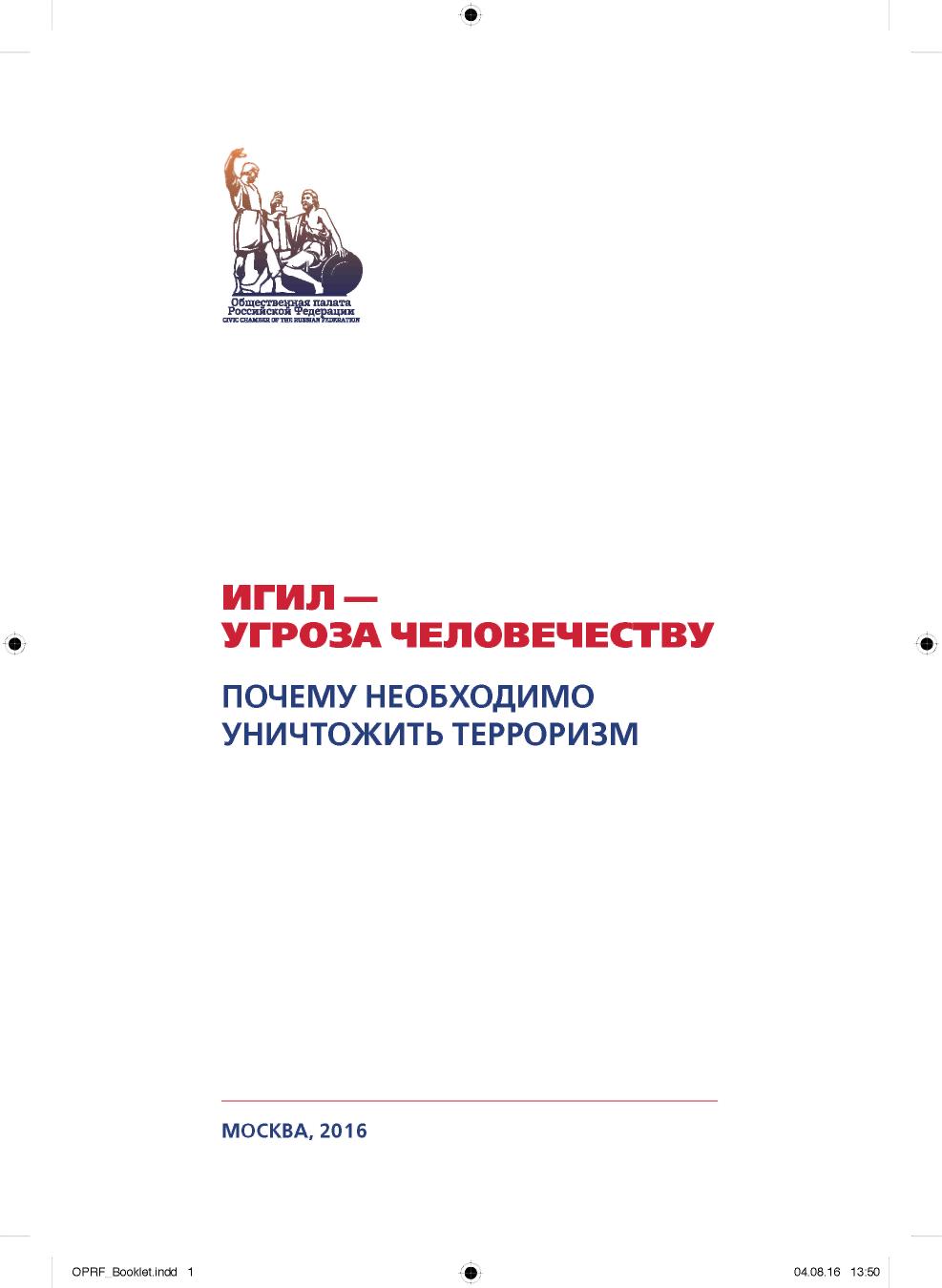 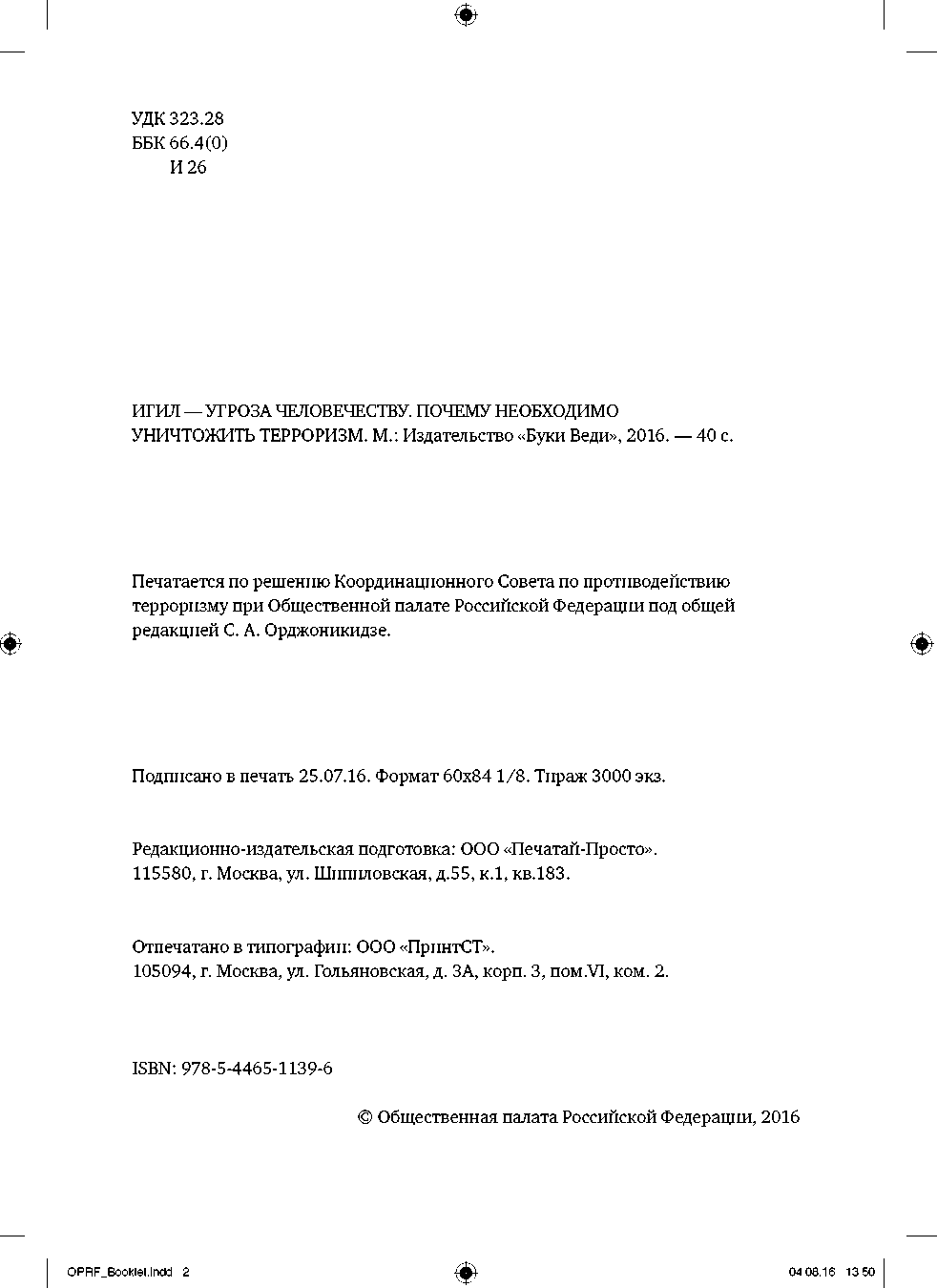 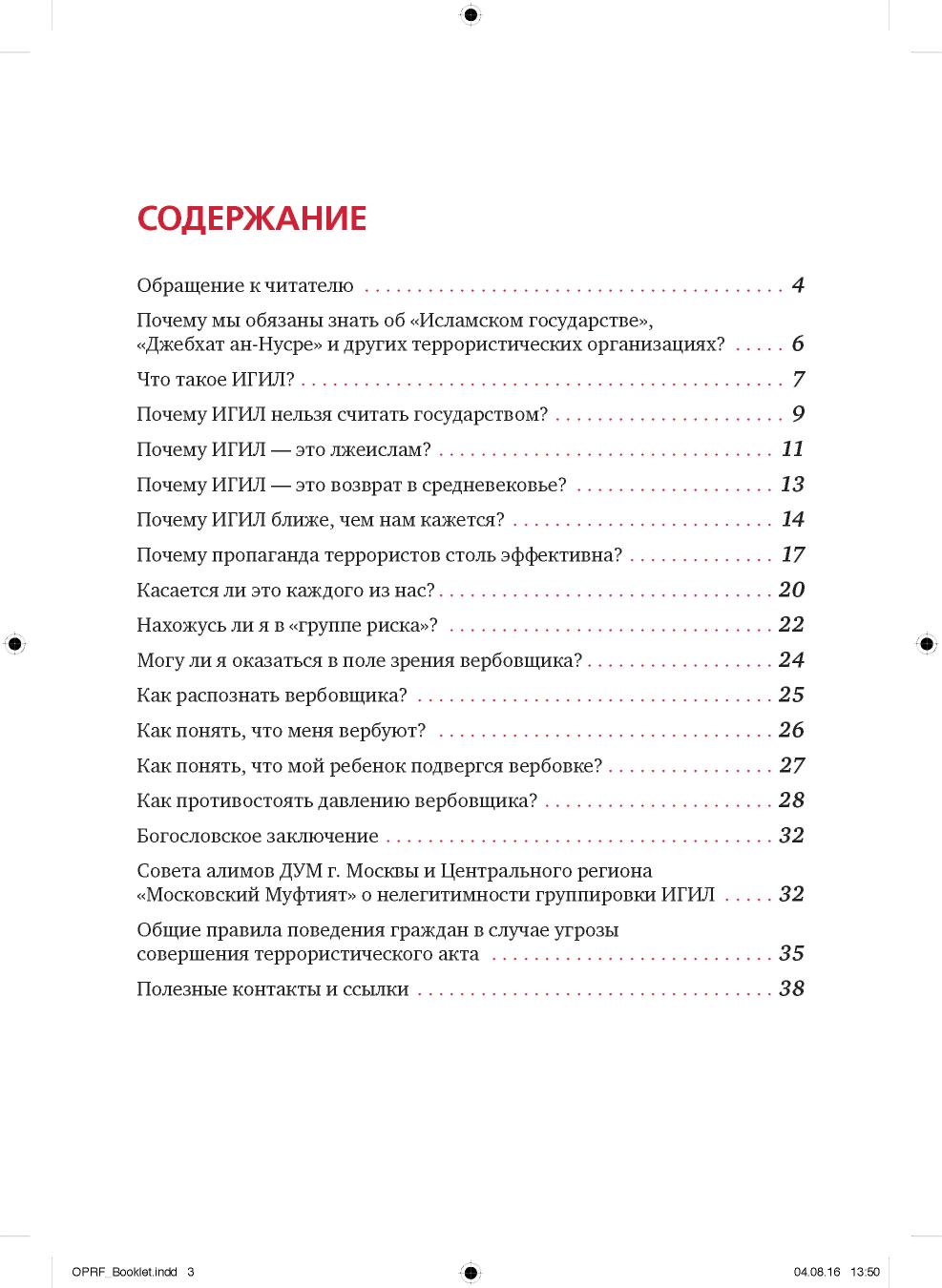 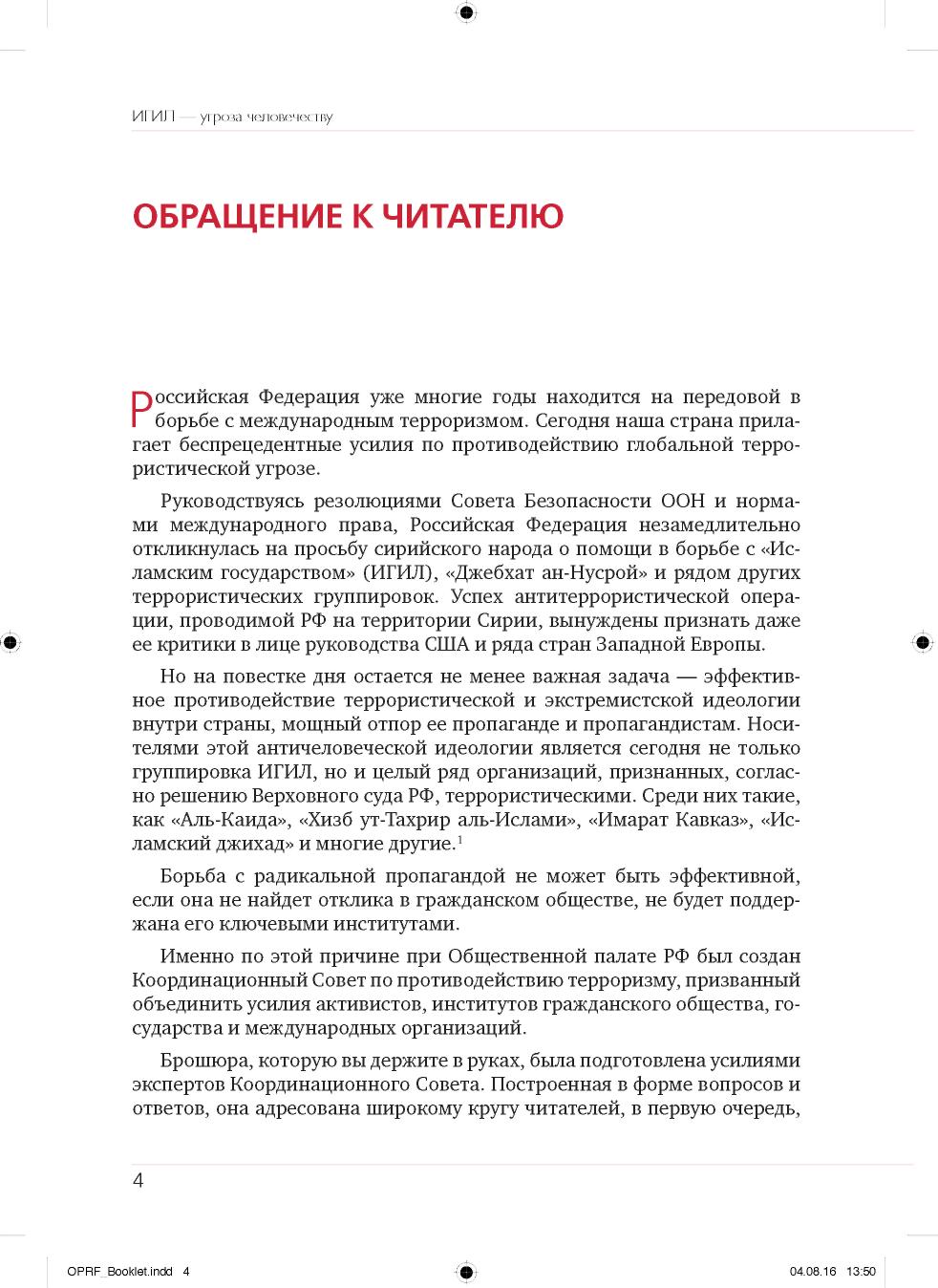 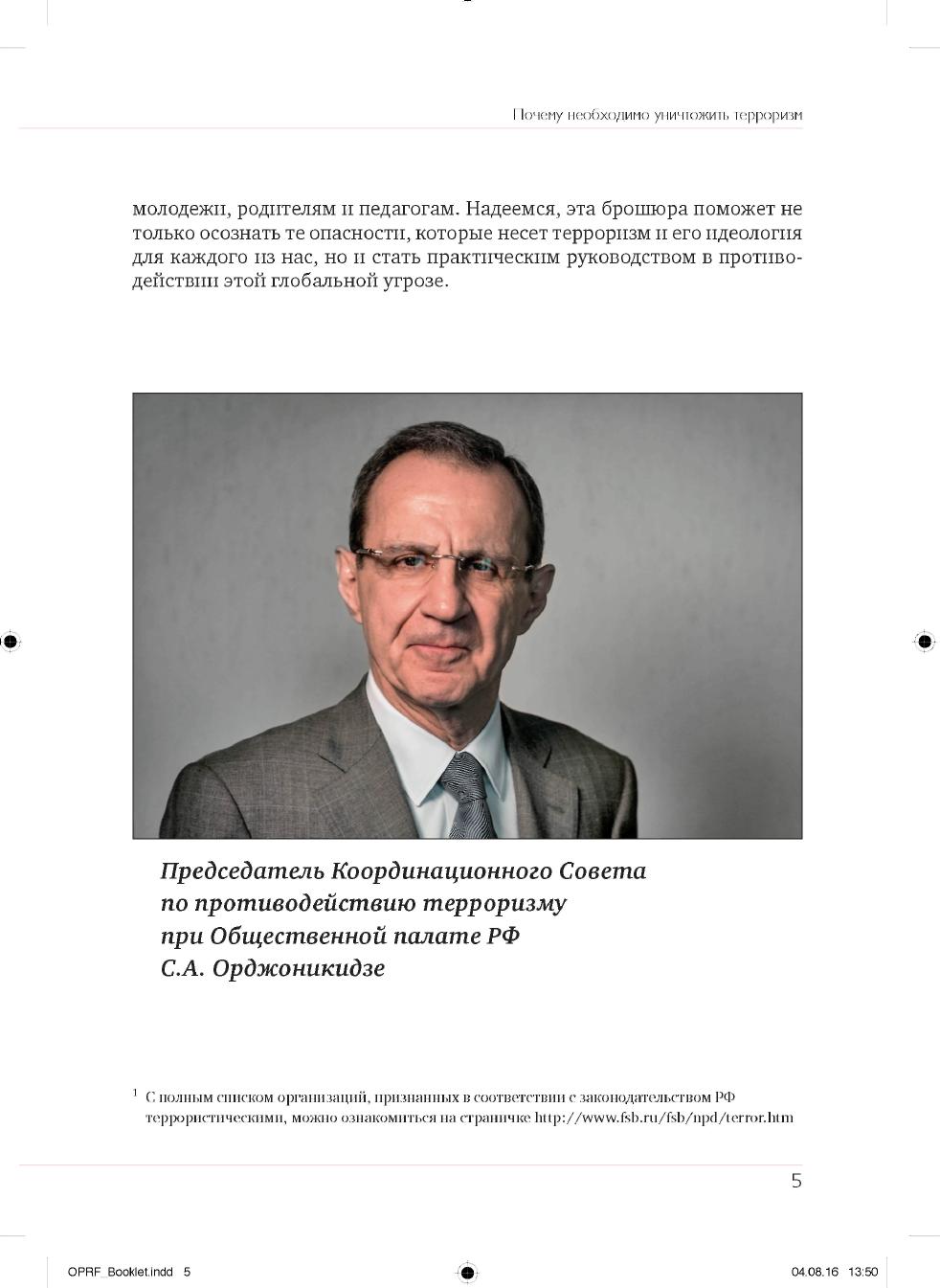 ф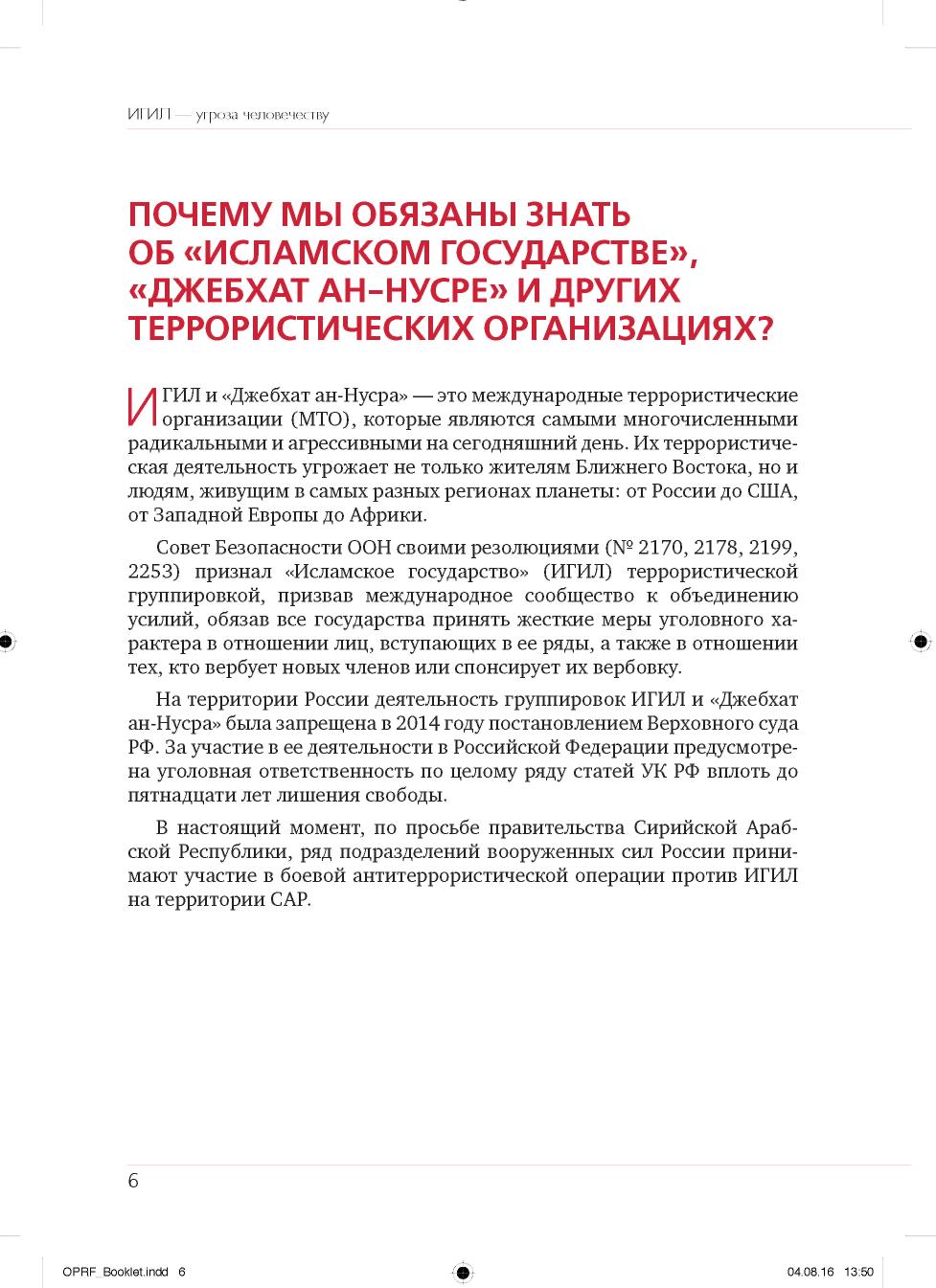 ^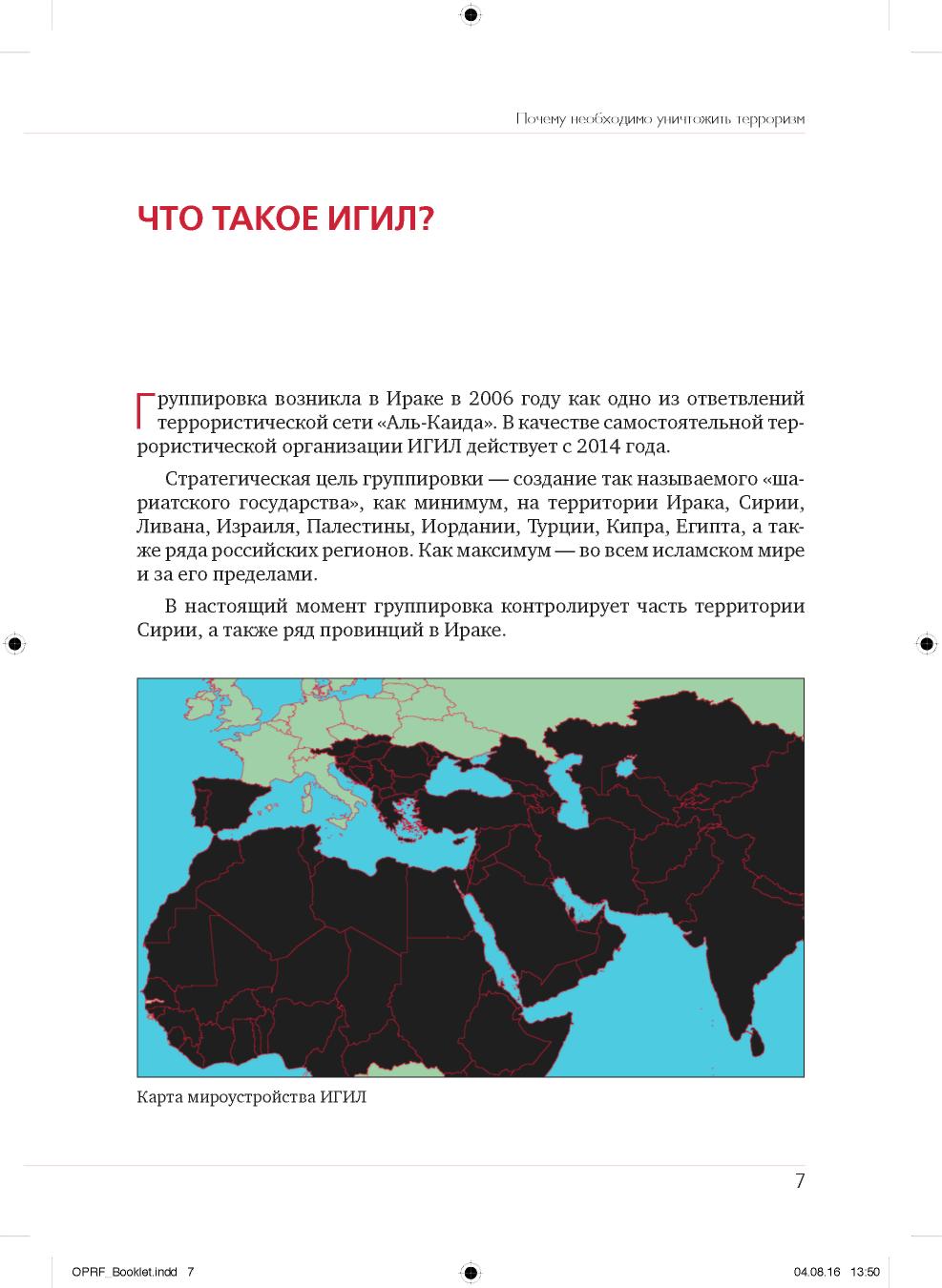 ^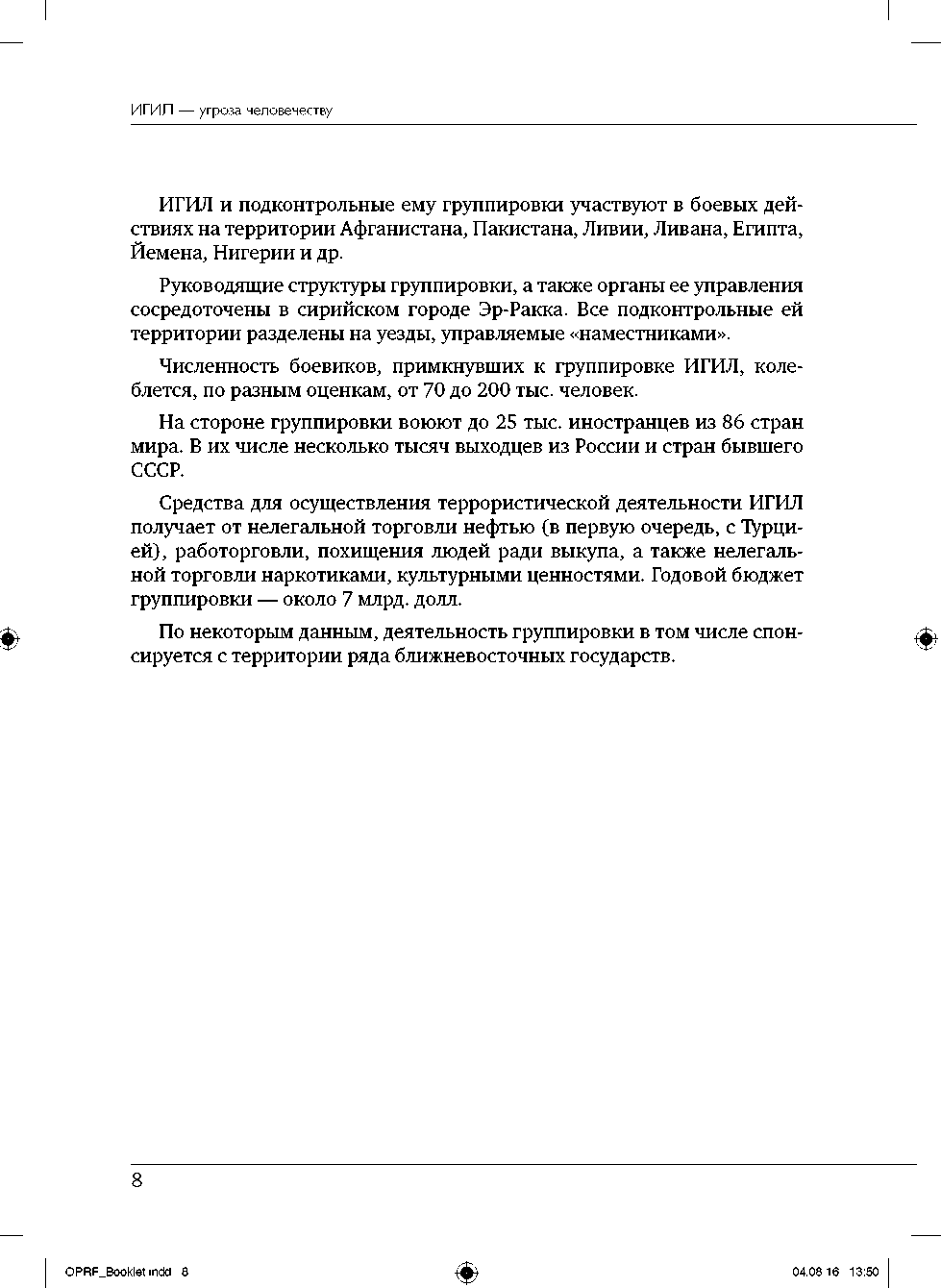 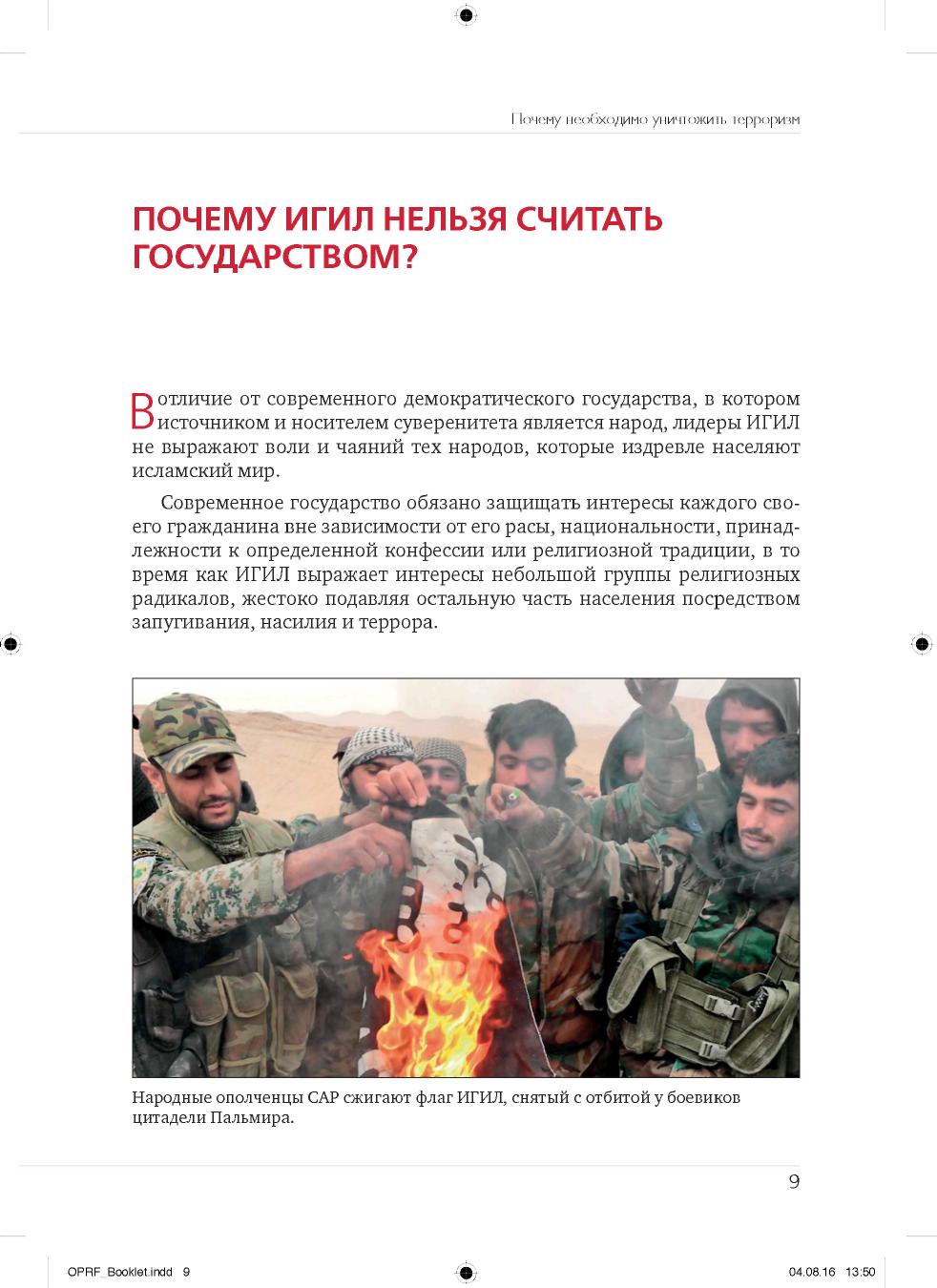 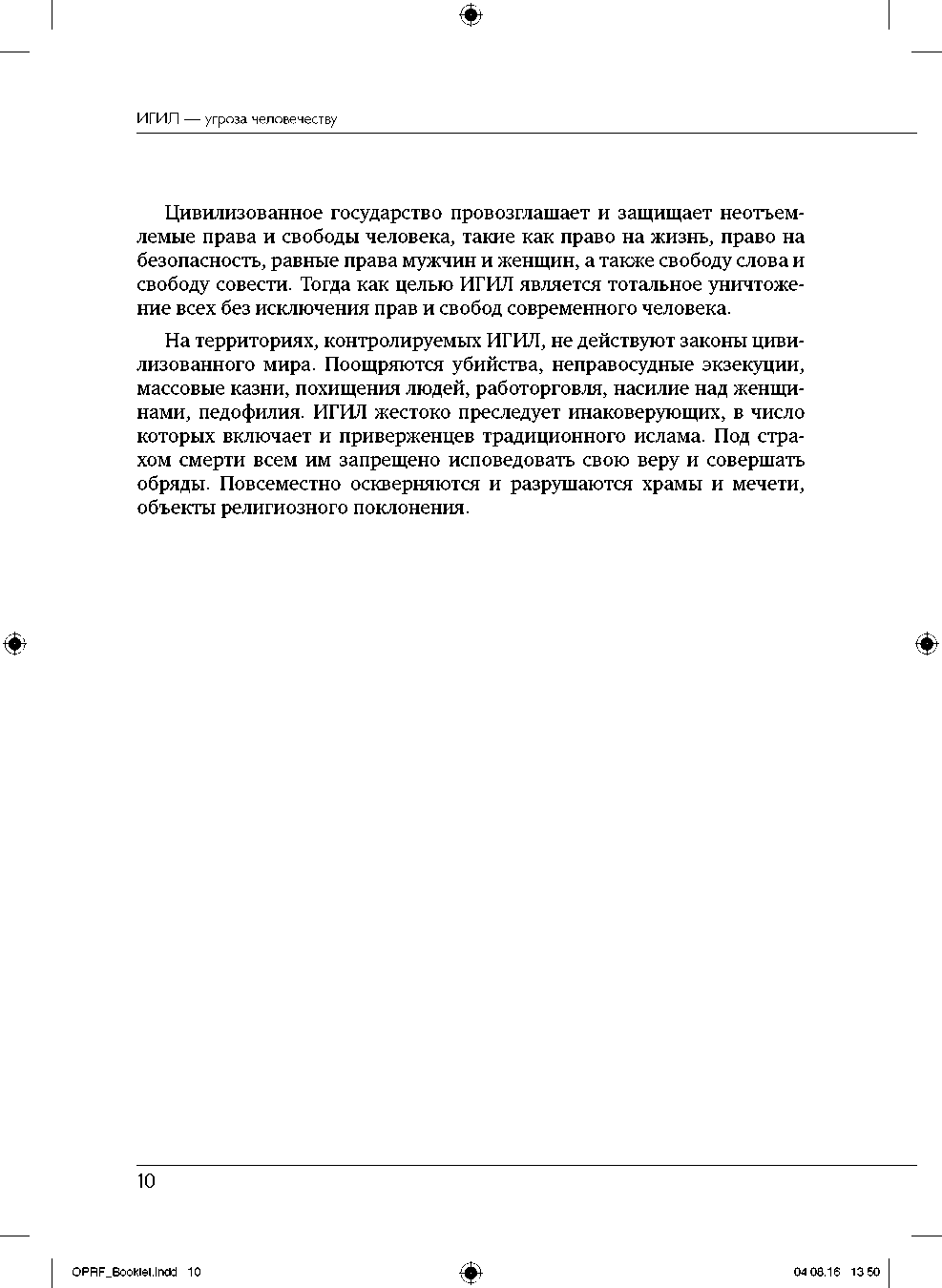 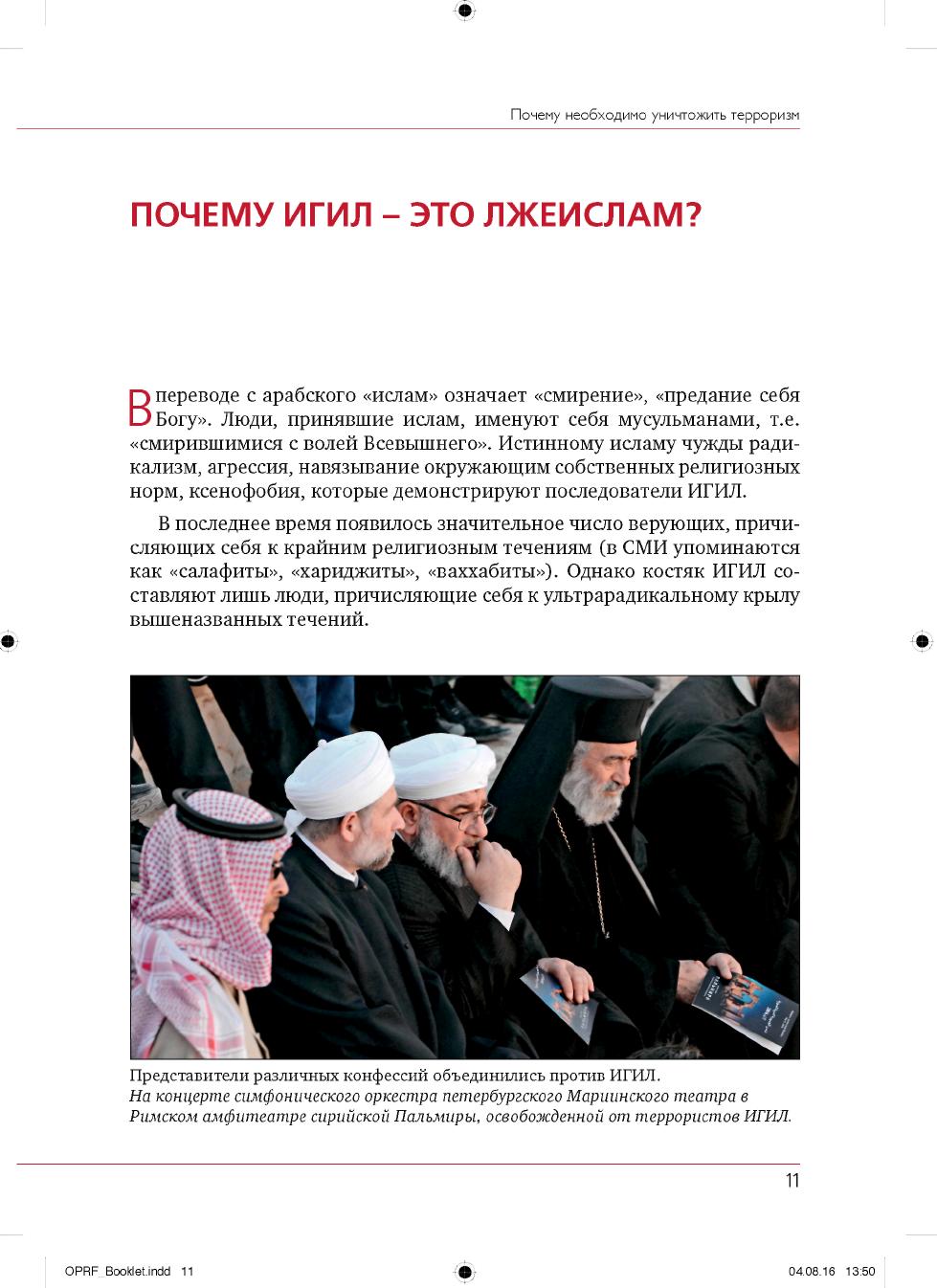 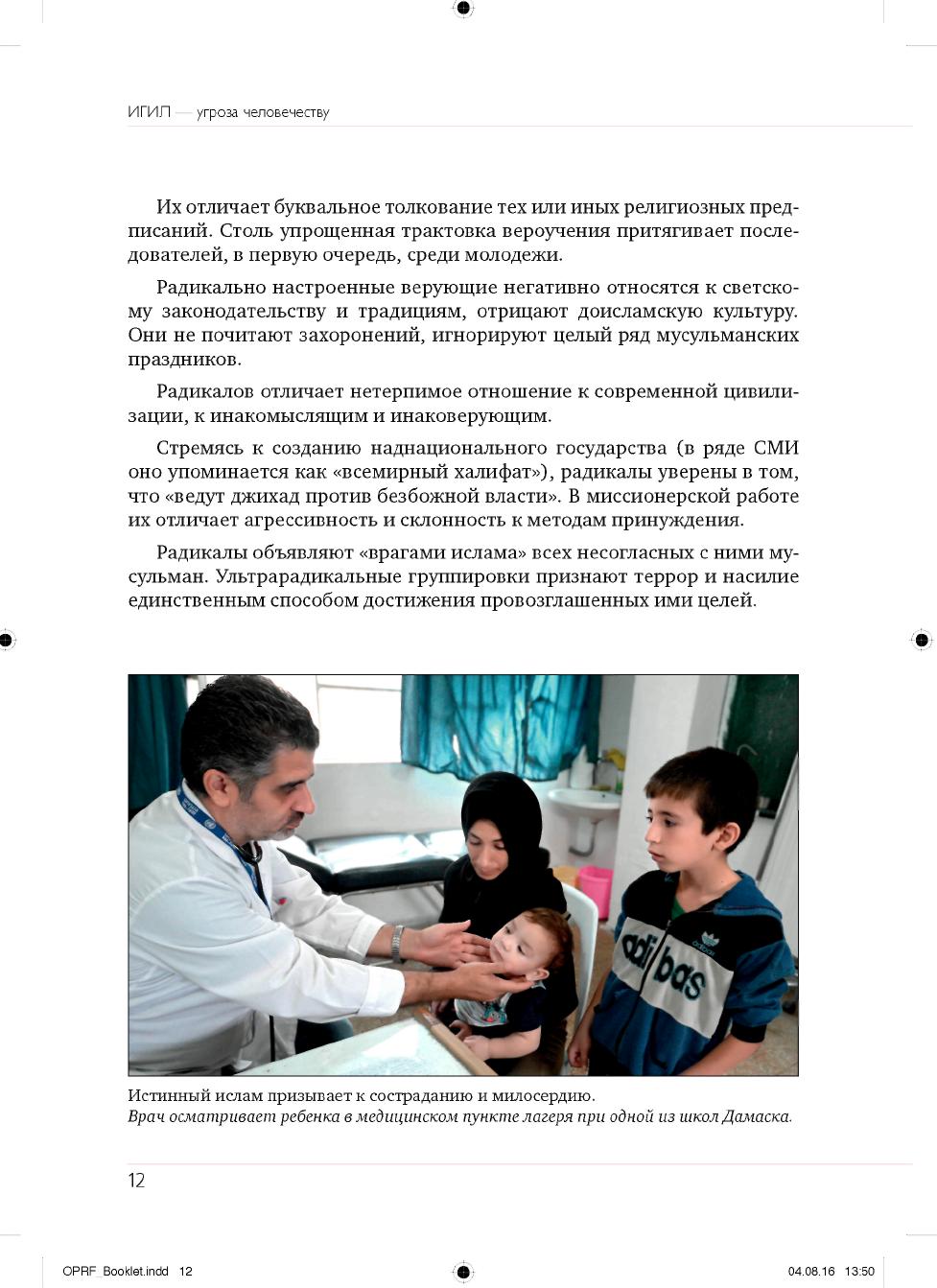 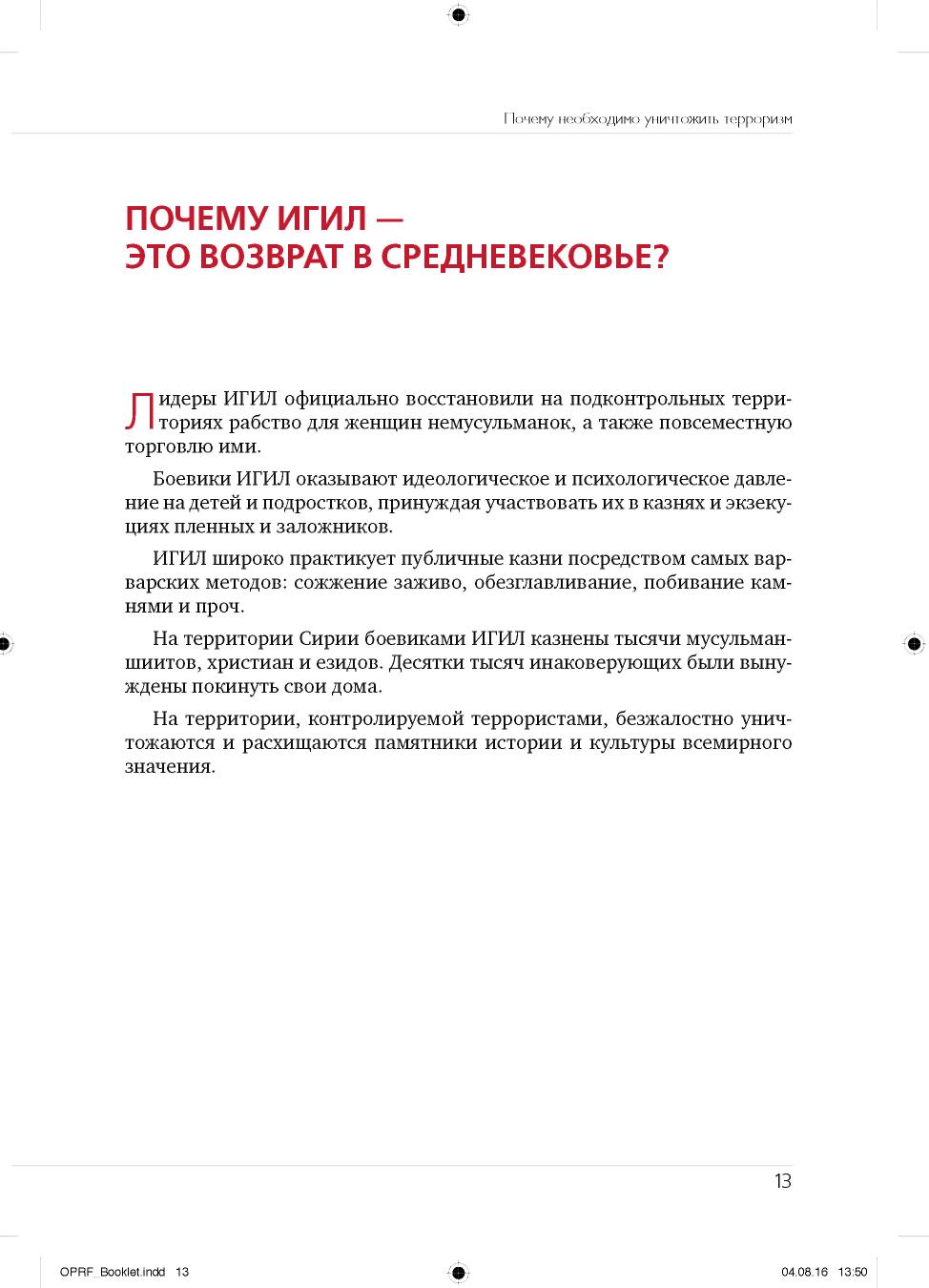 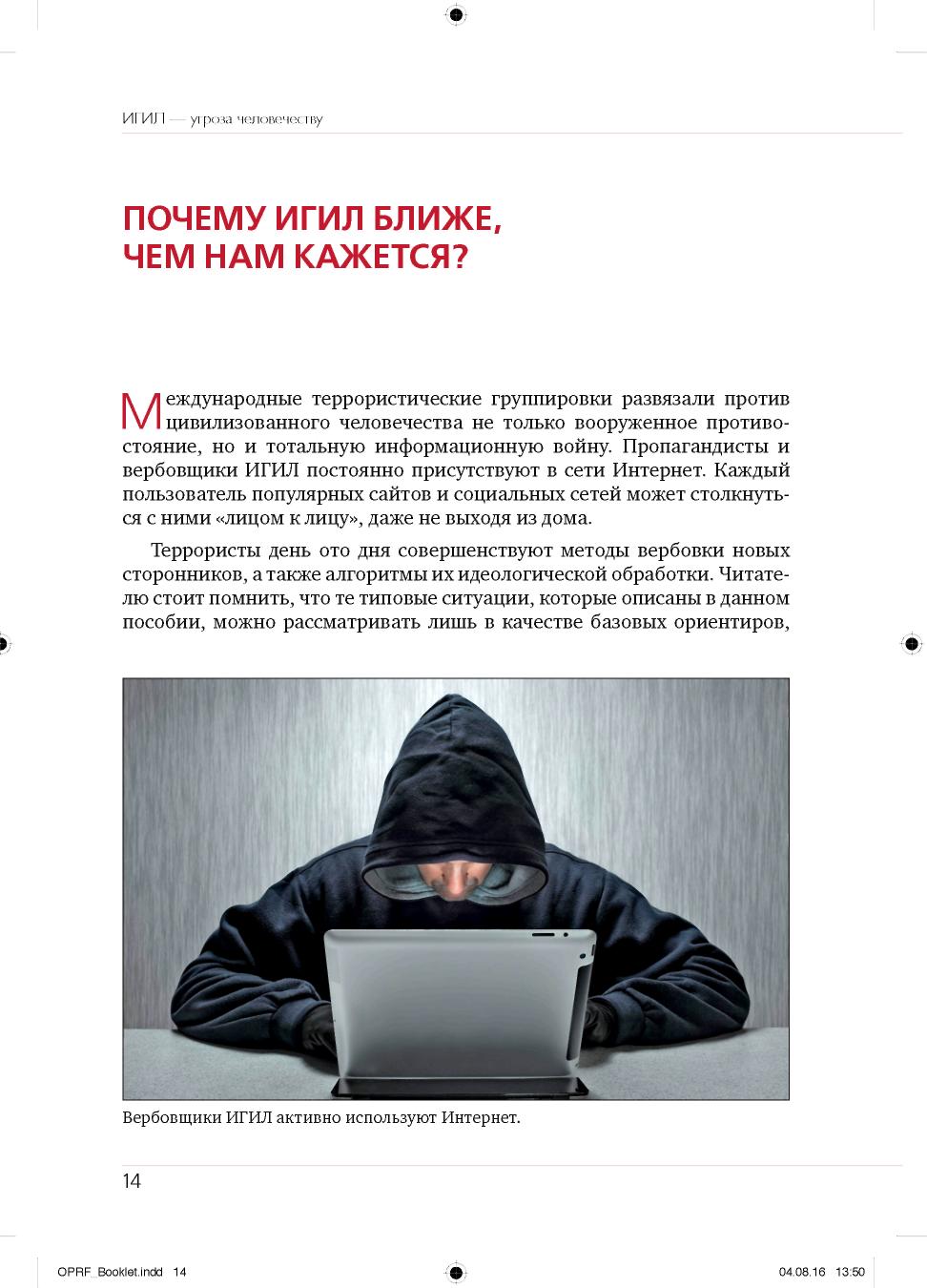 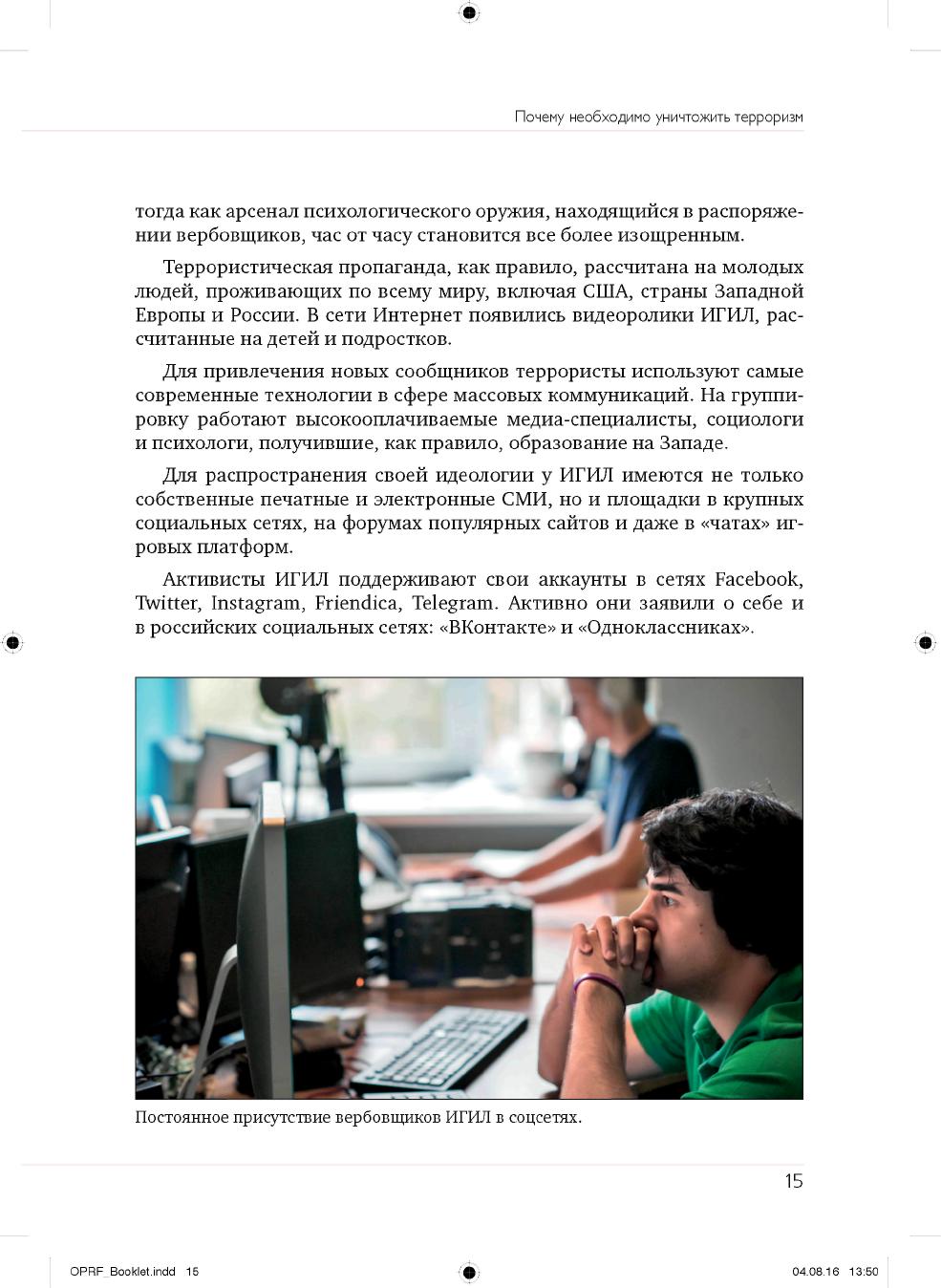 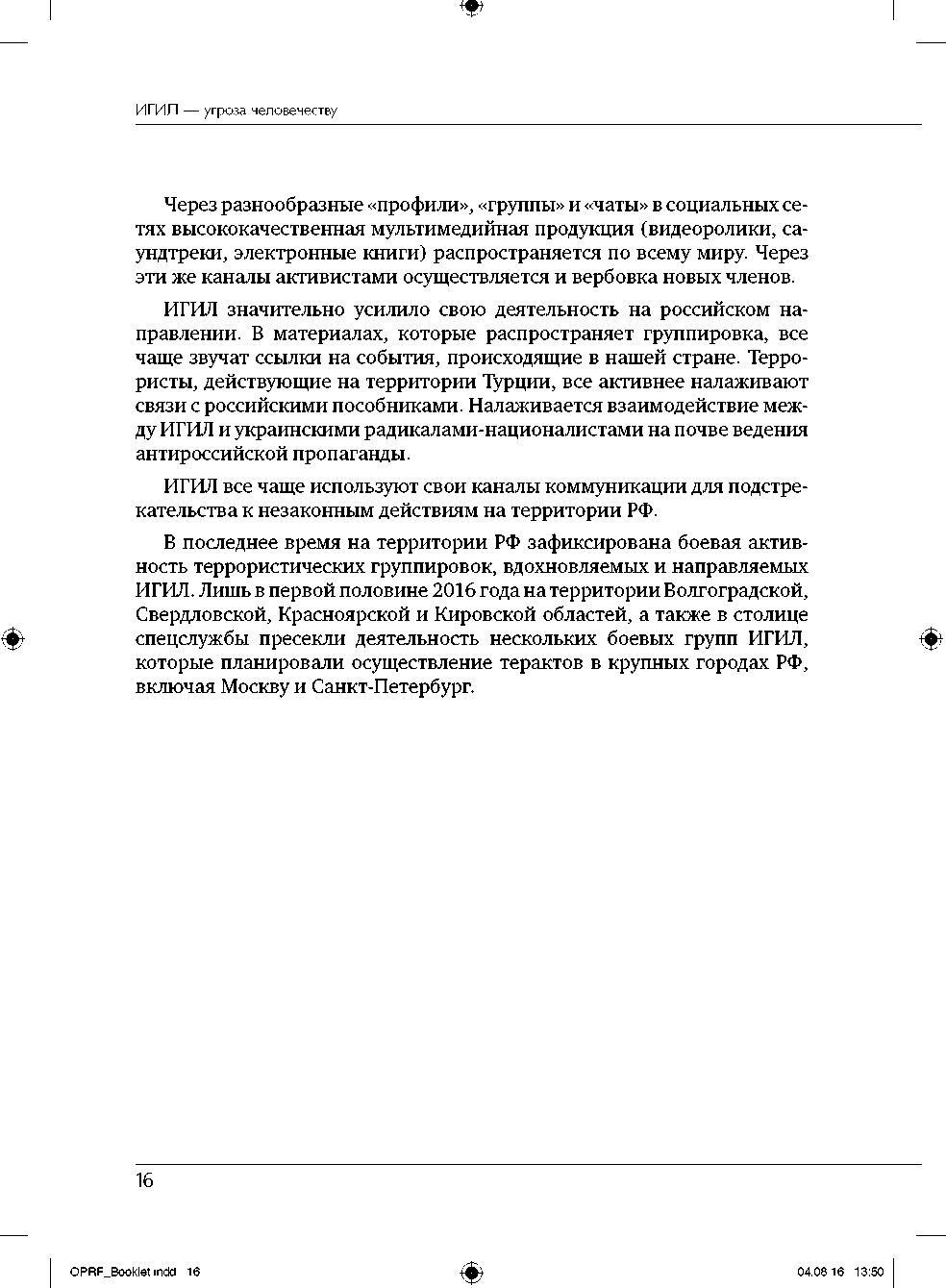 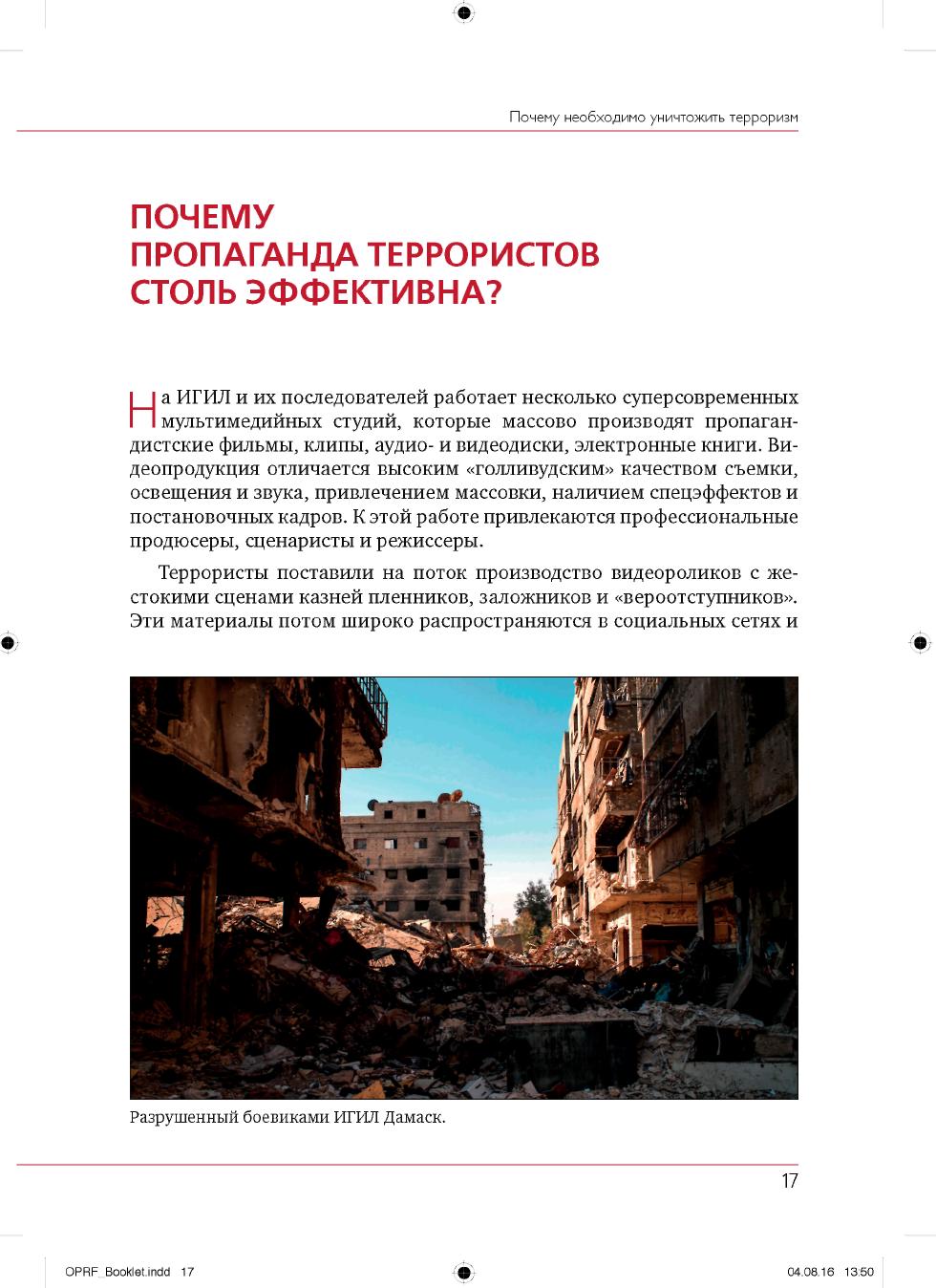 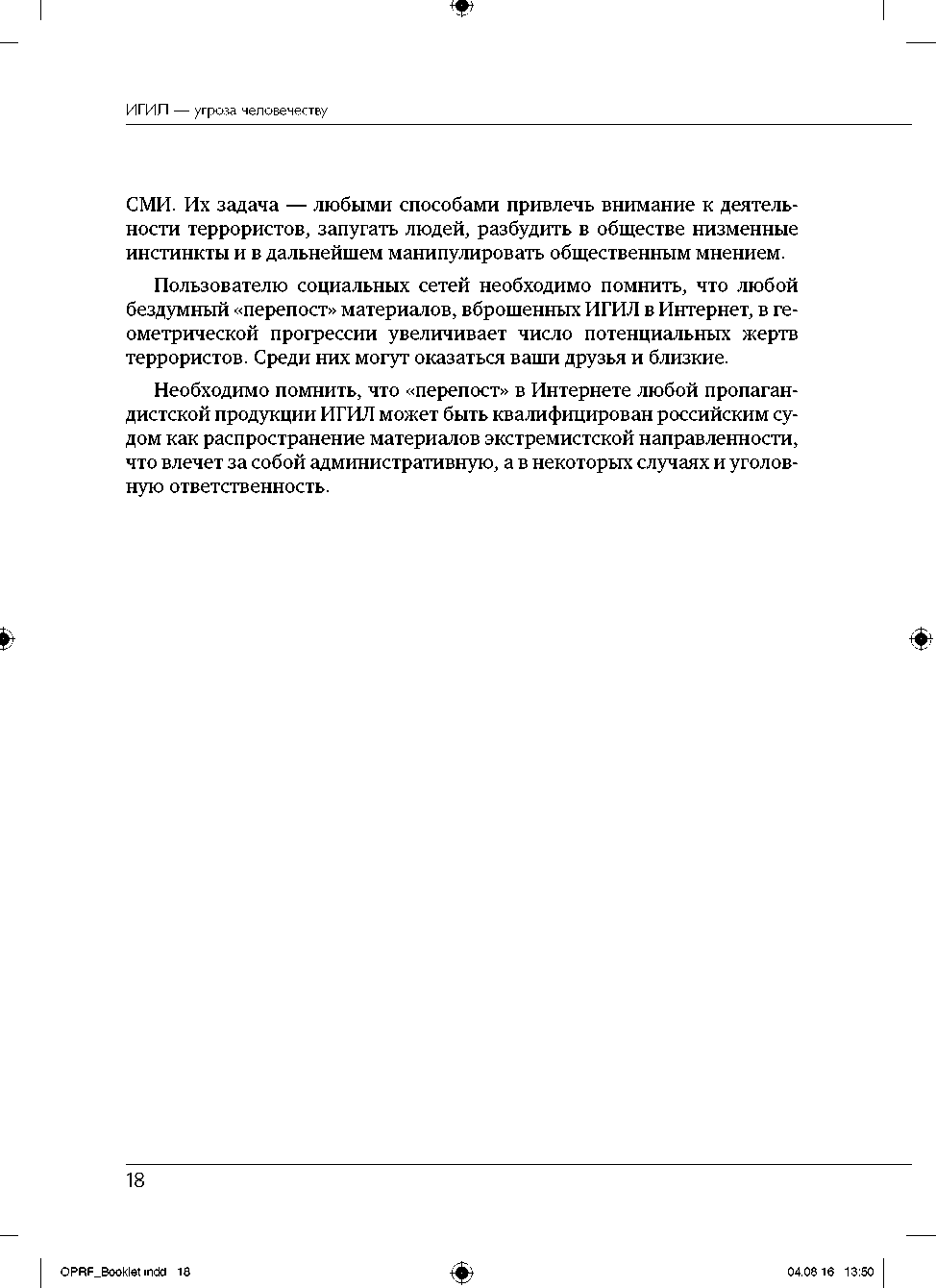 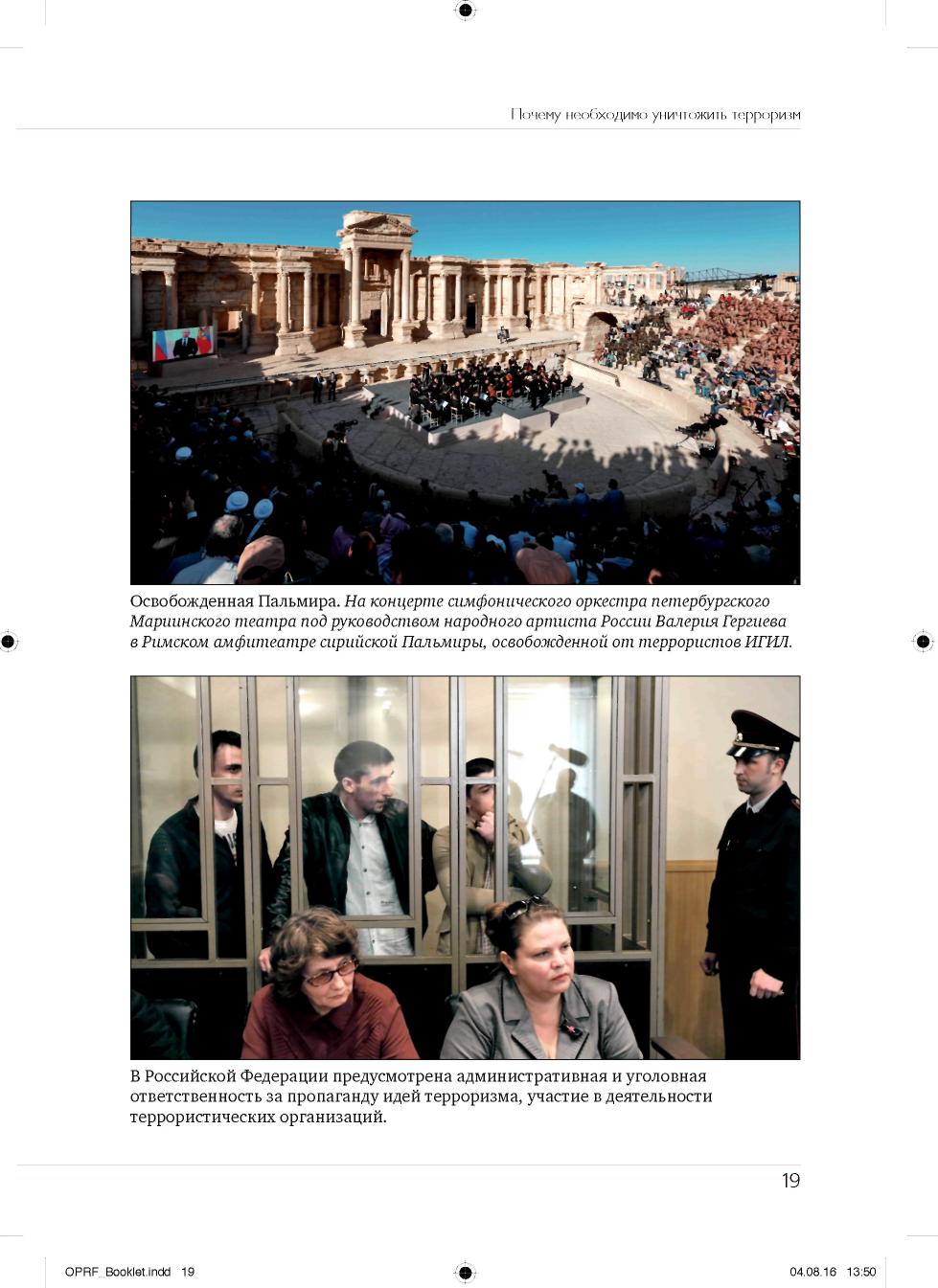 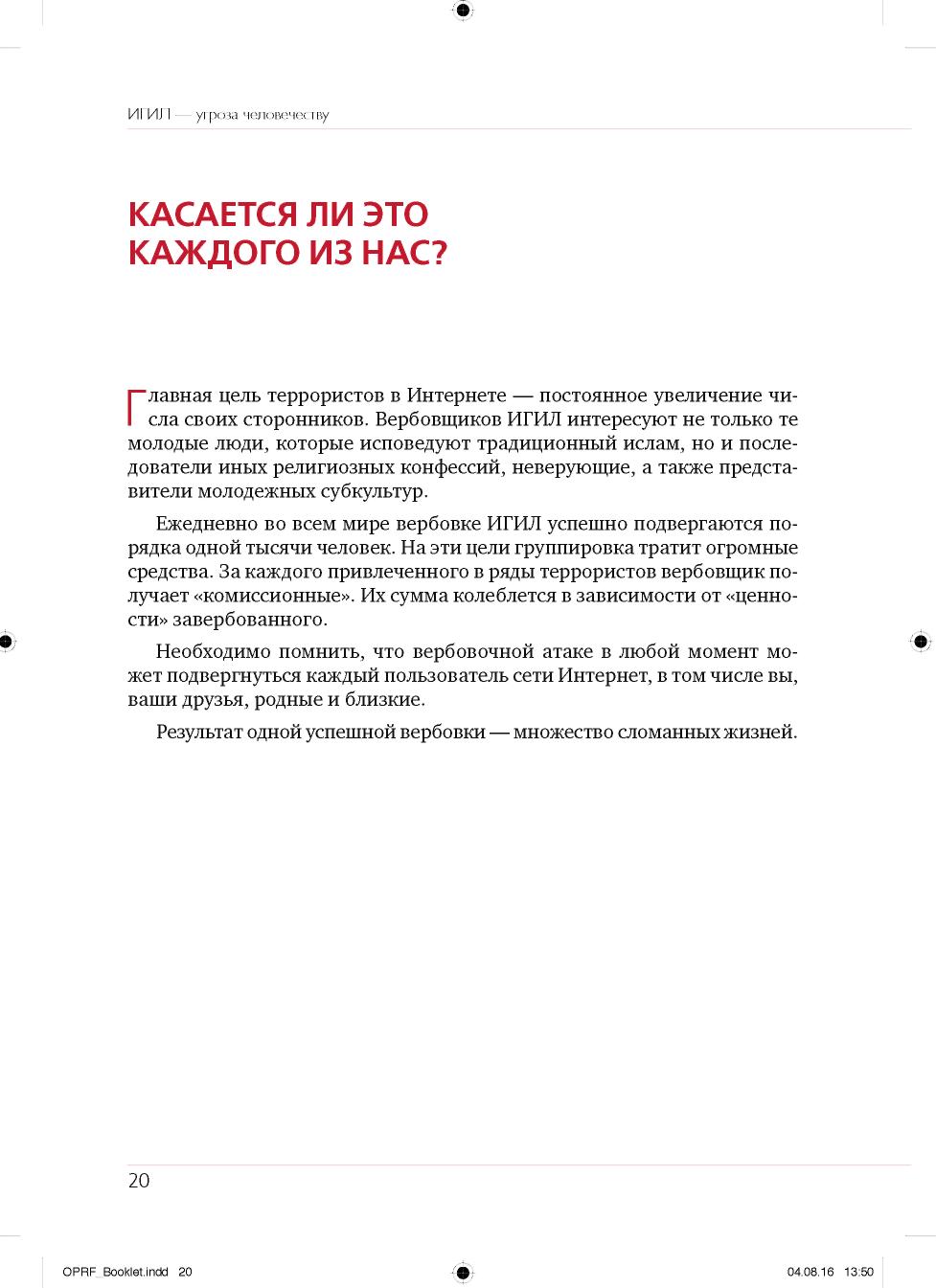 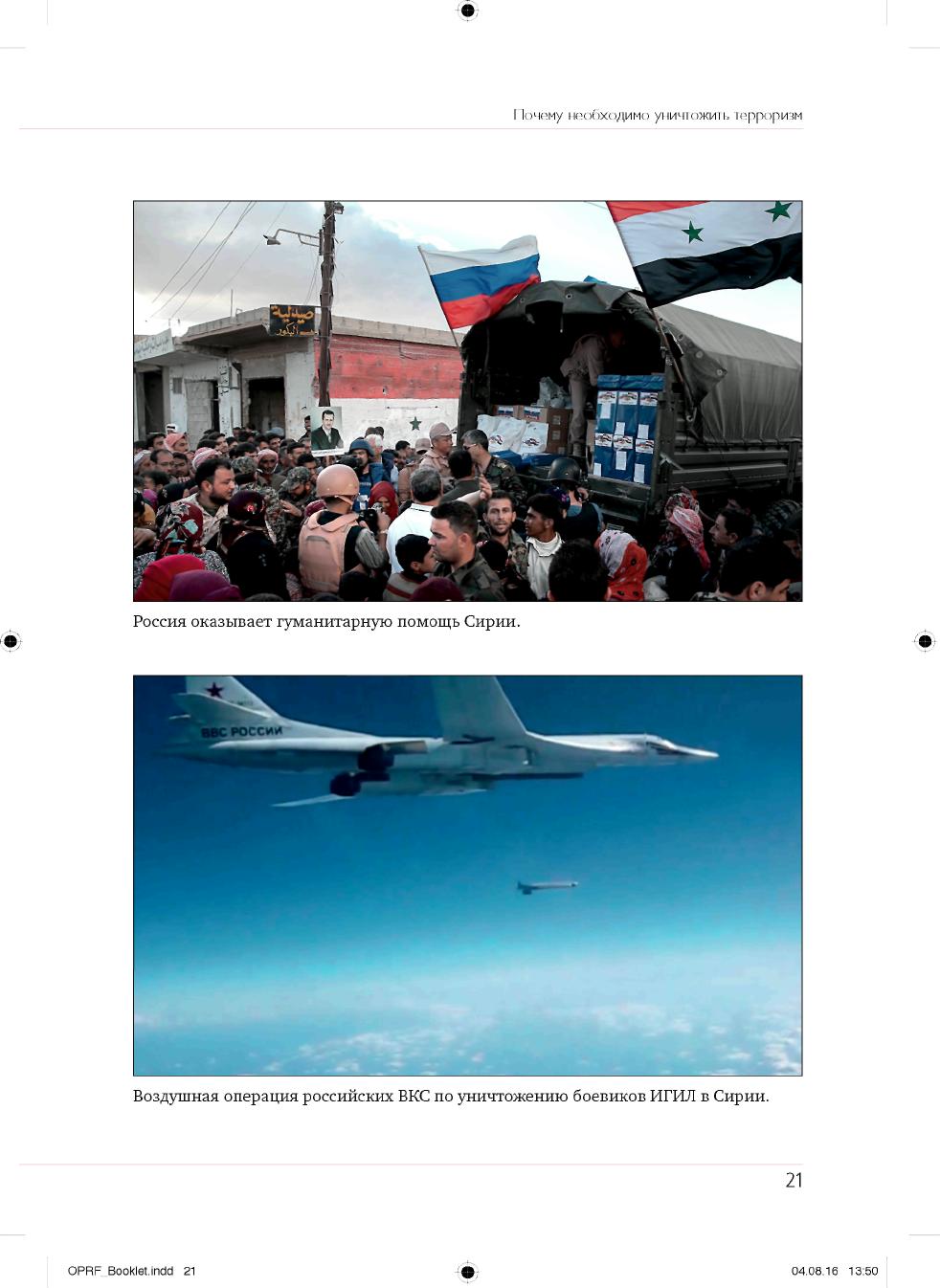 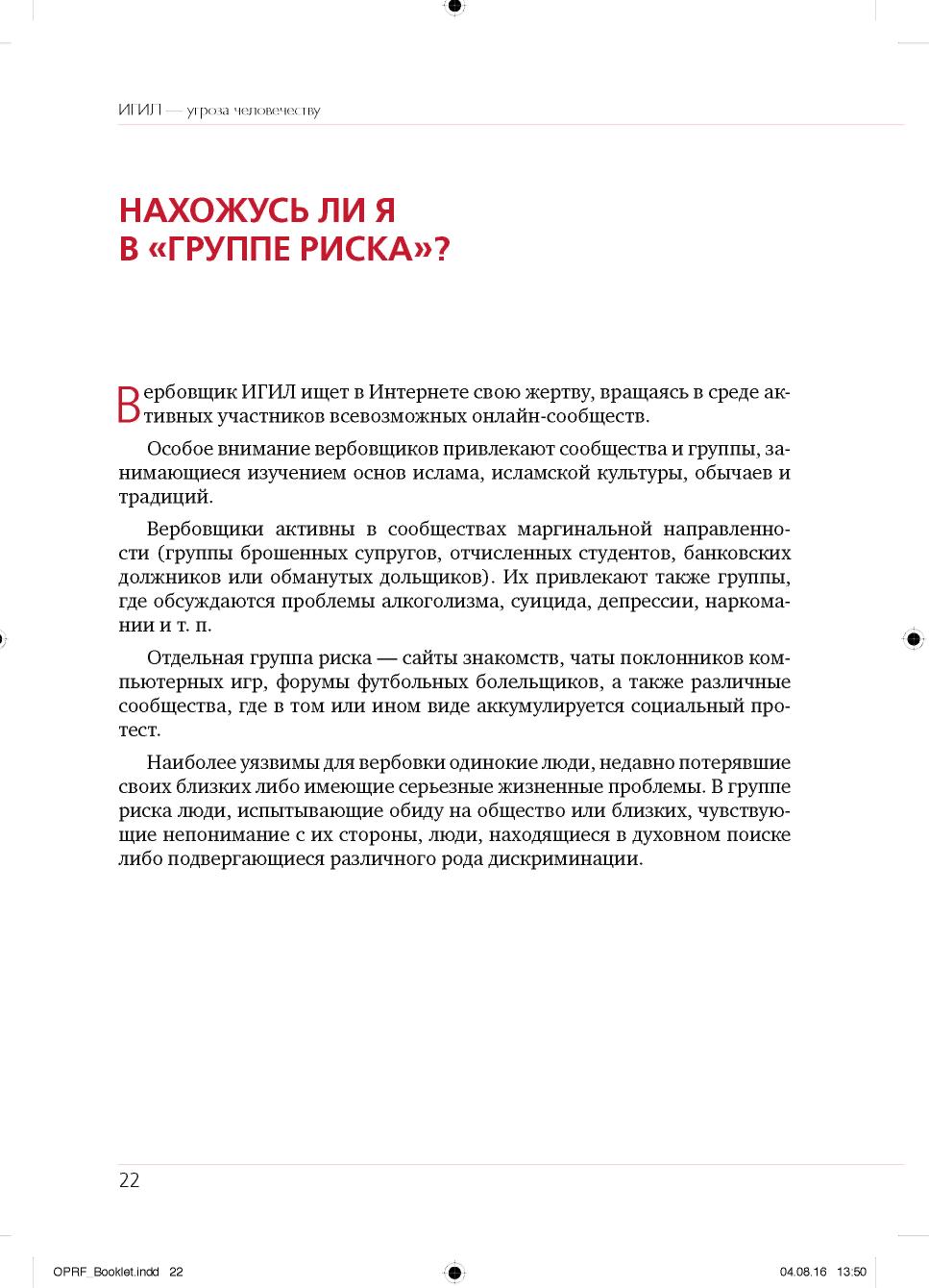 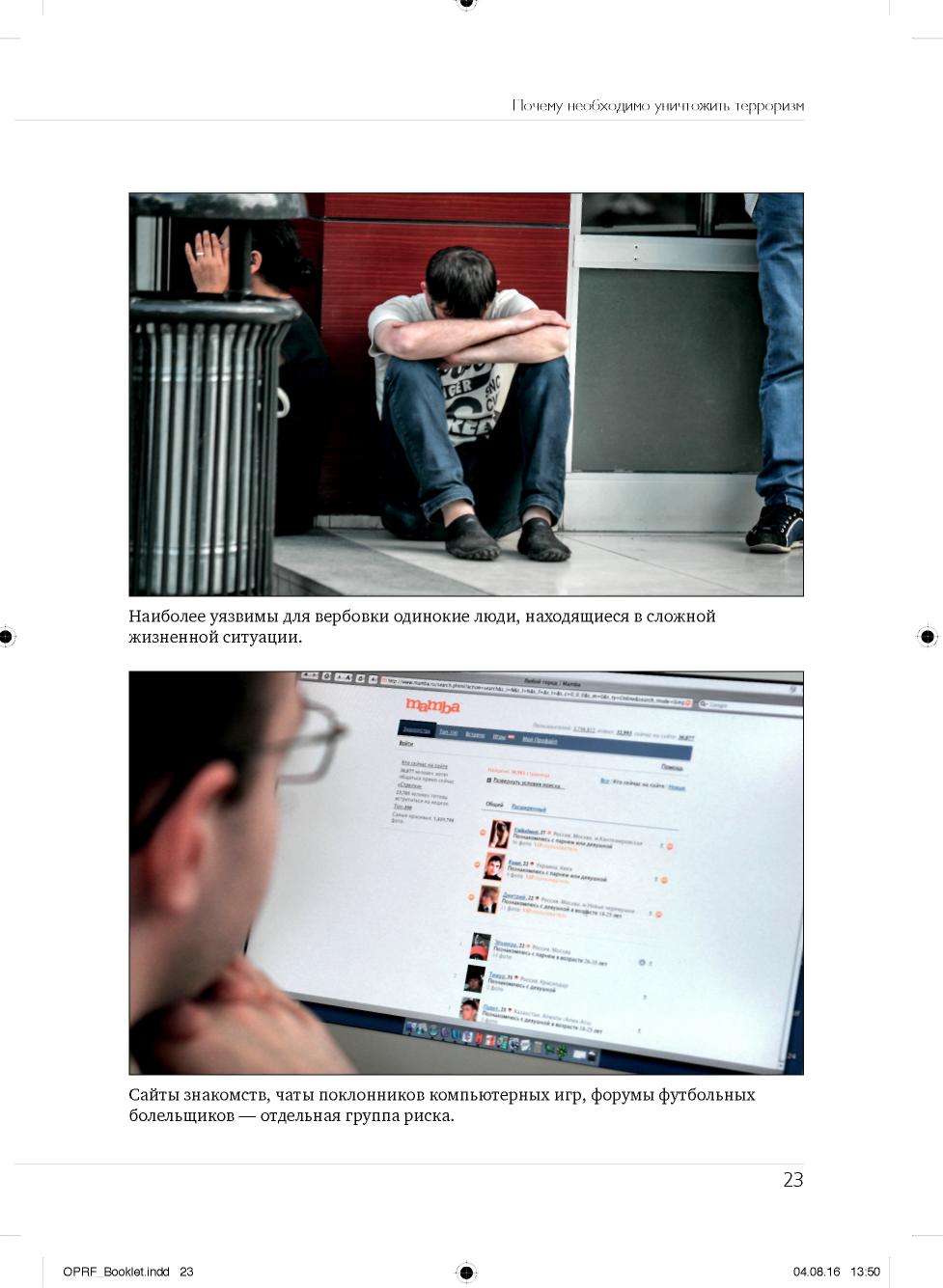 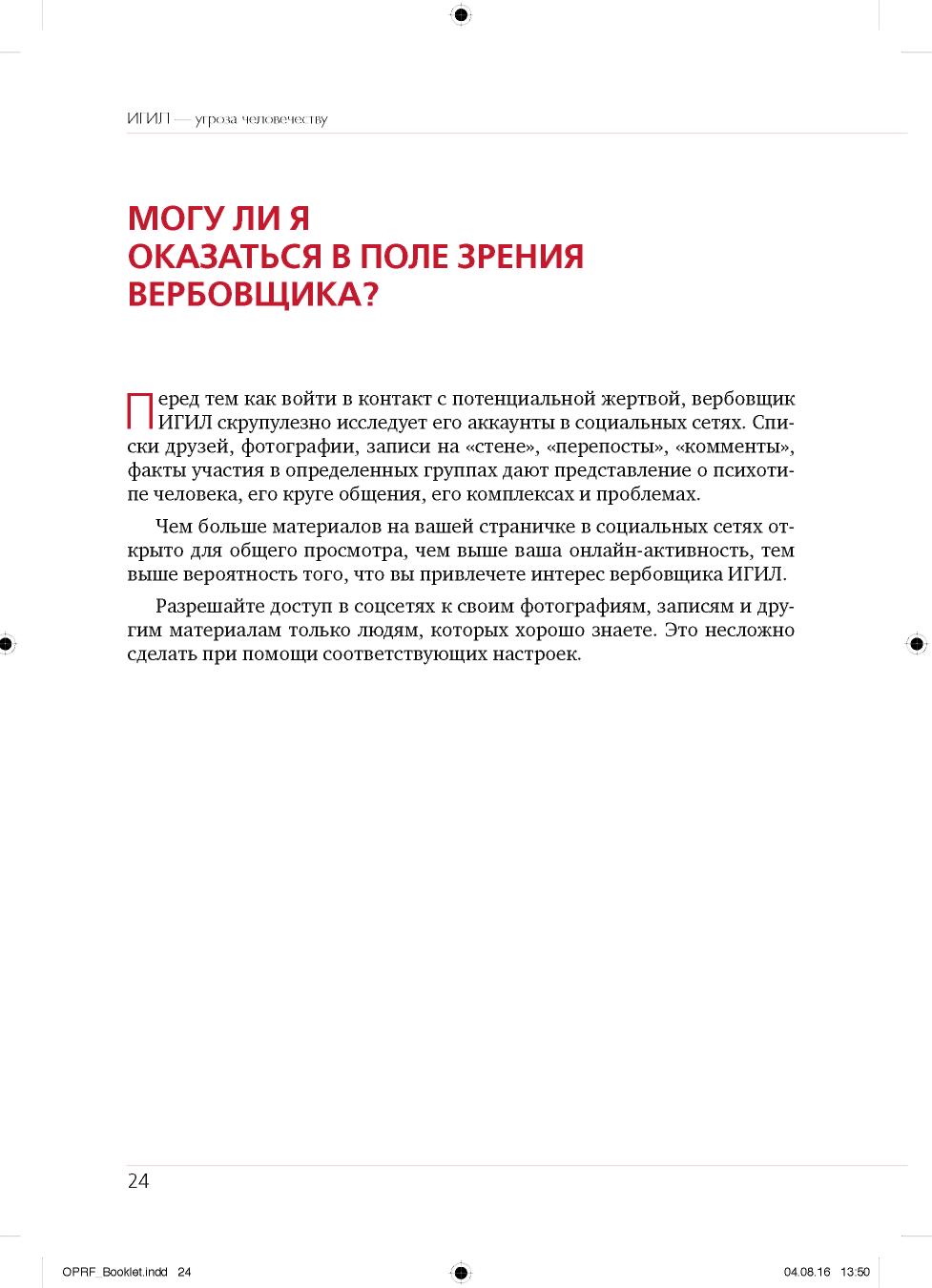 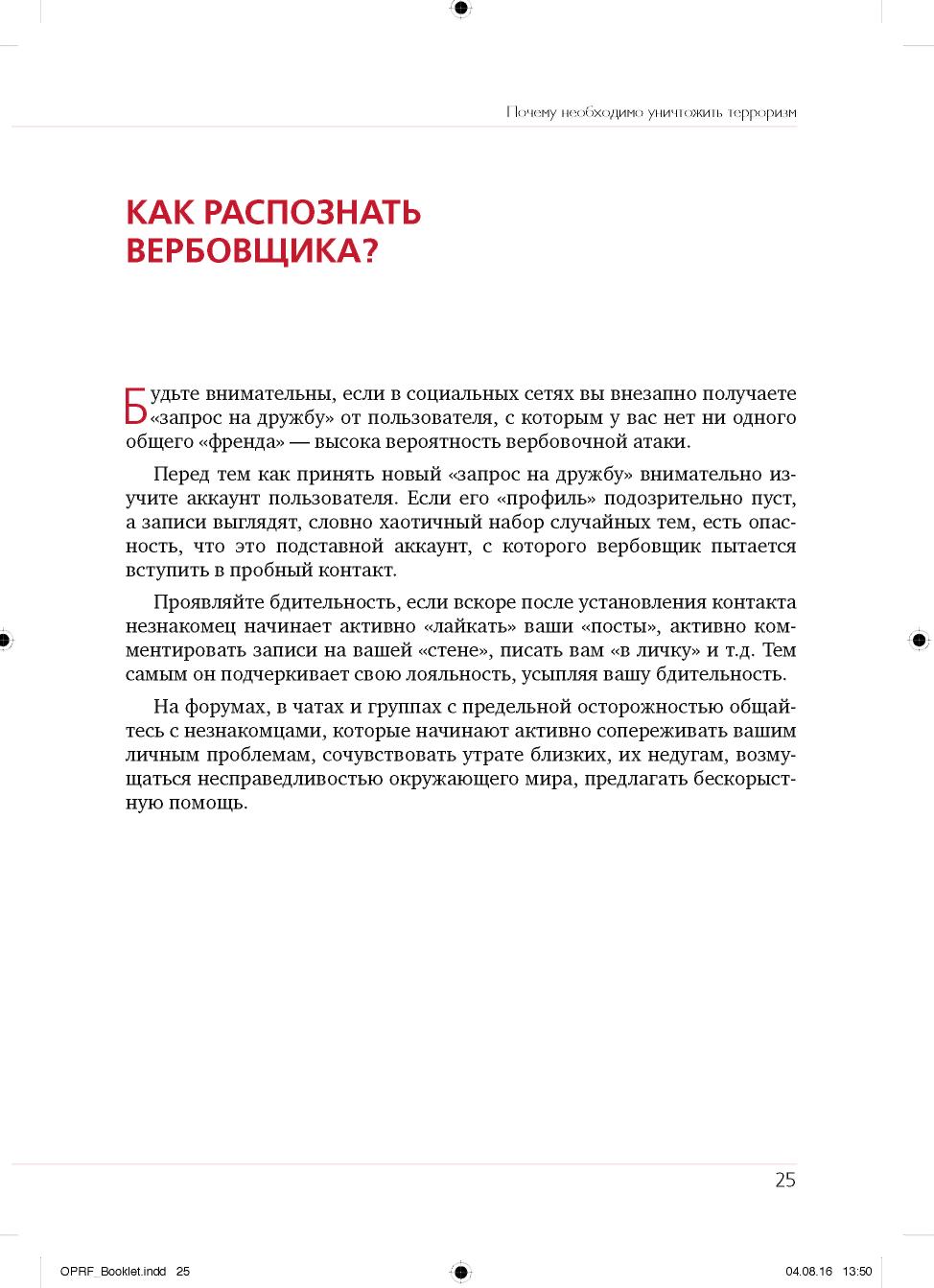 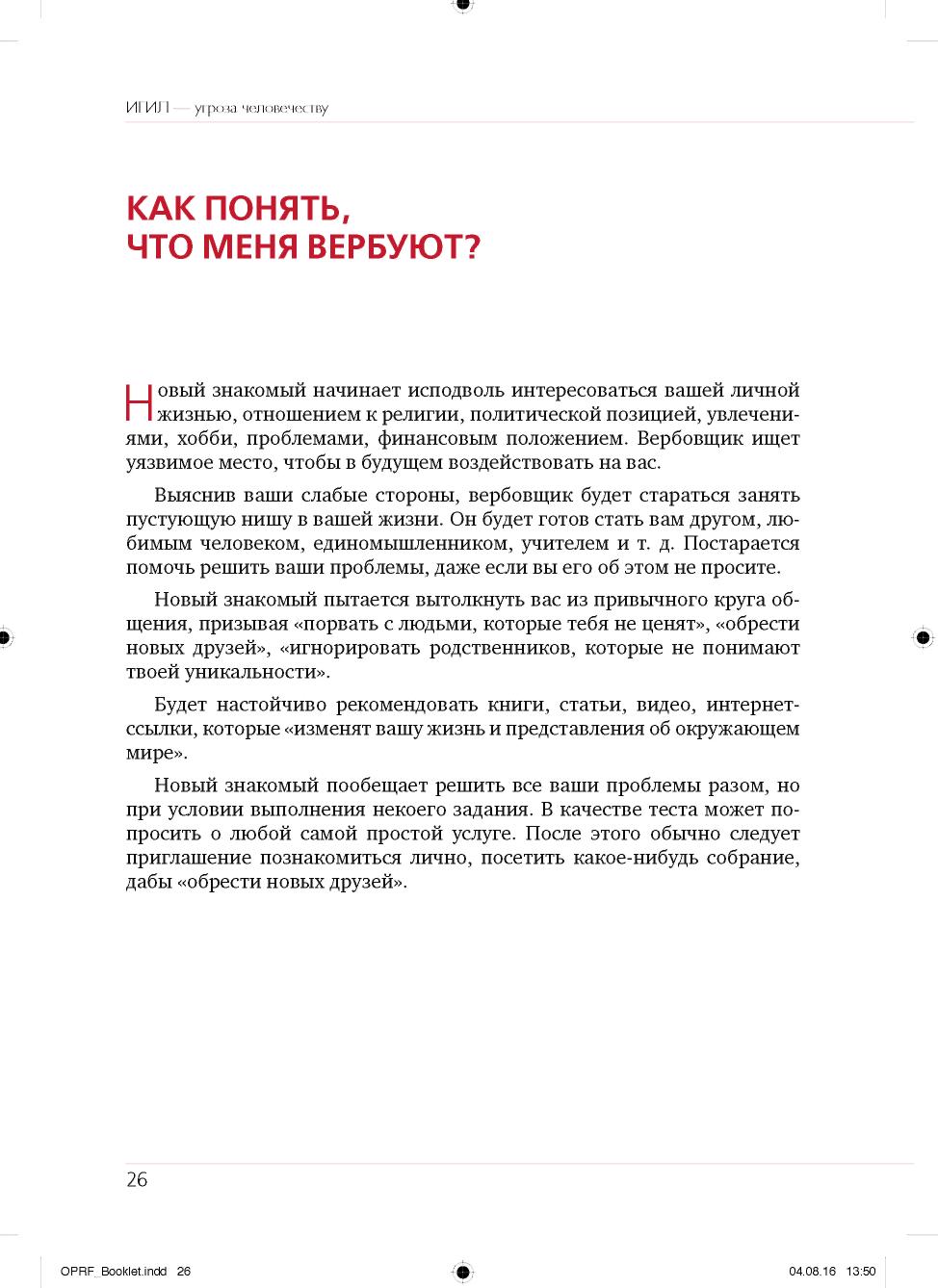 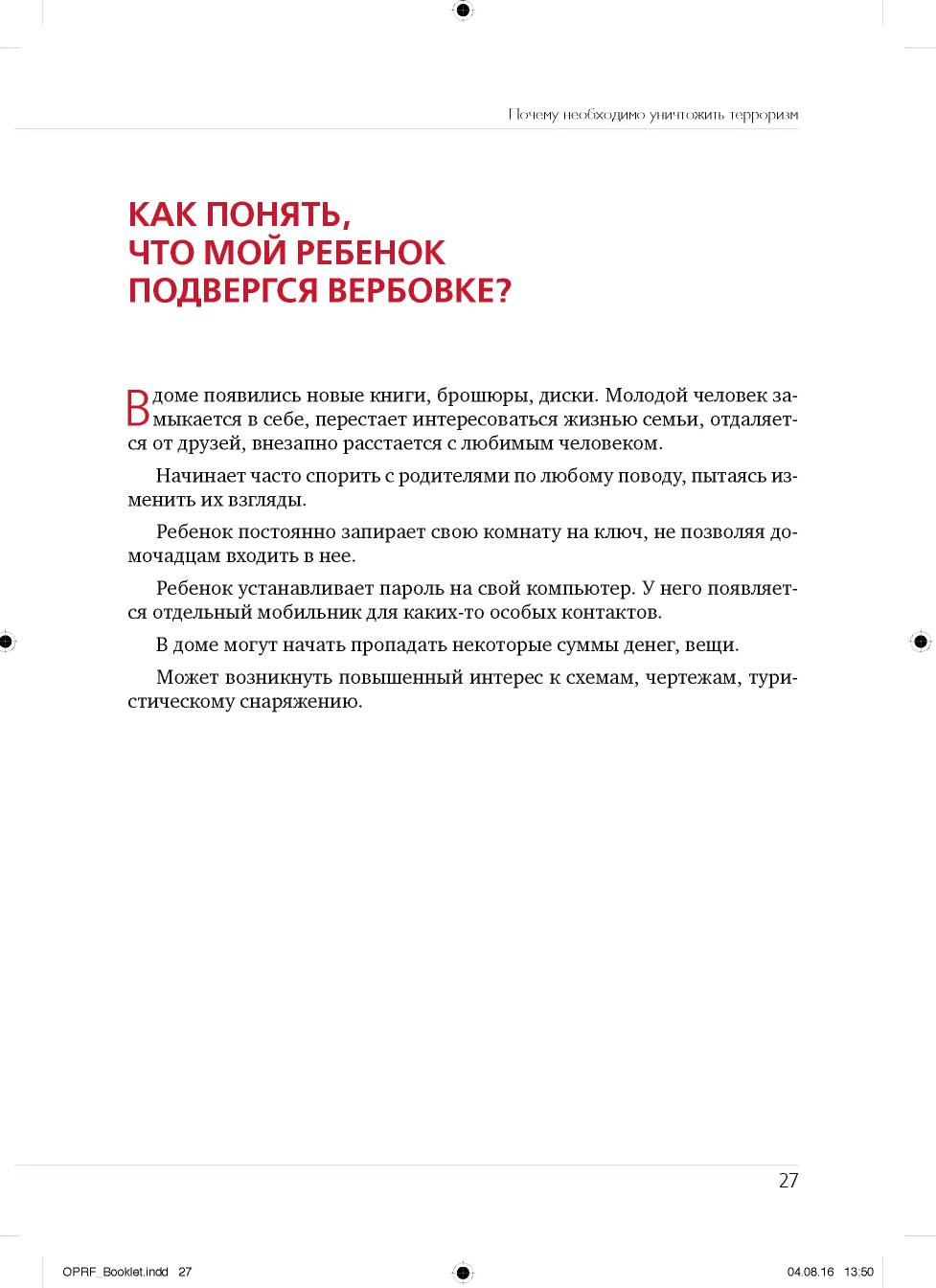 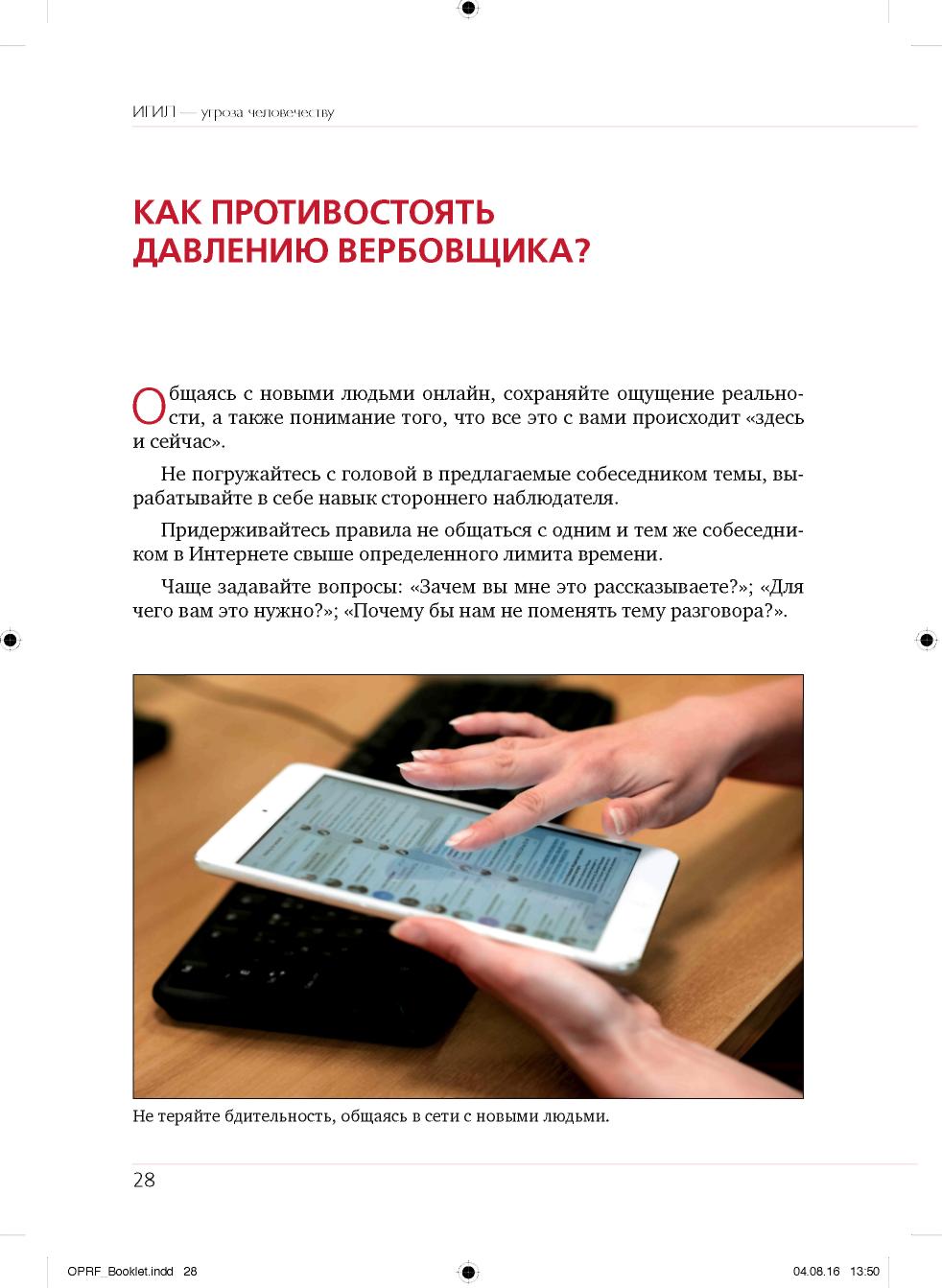 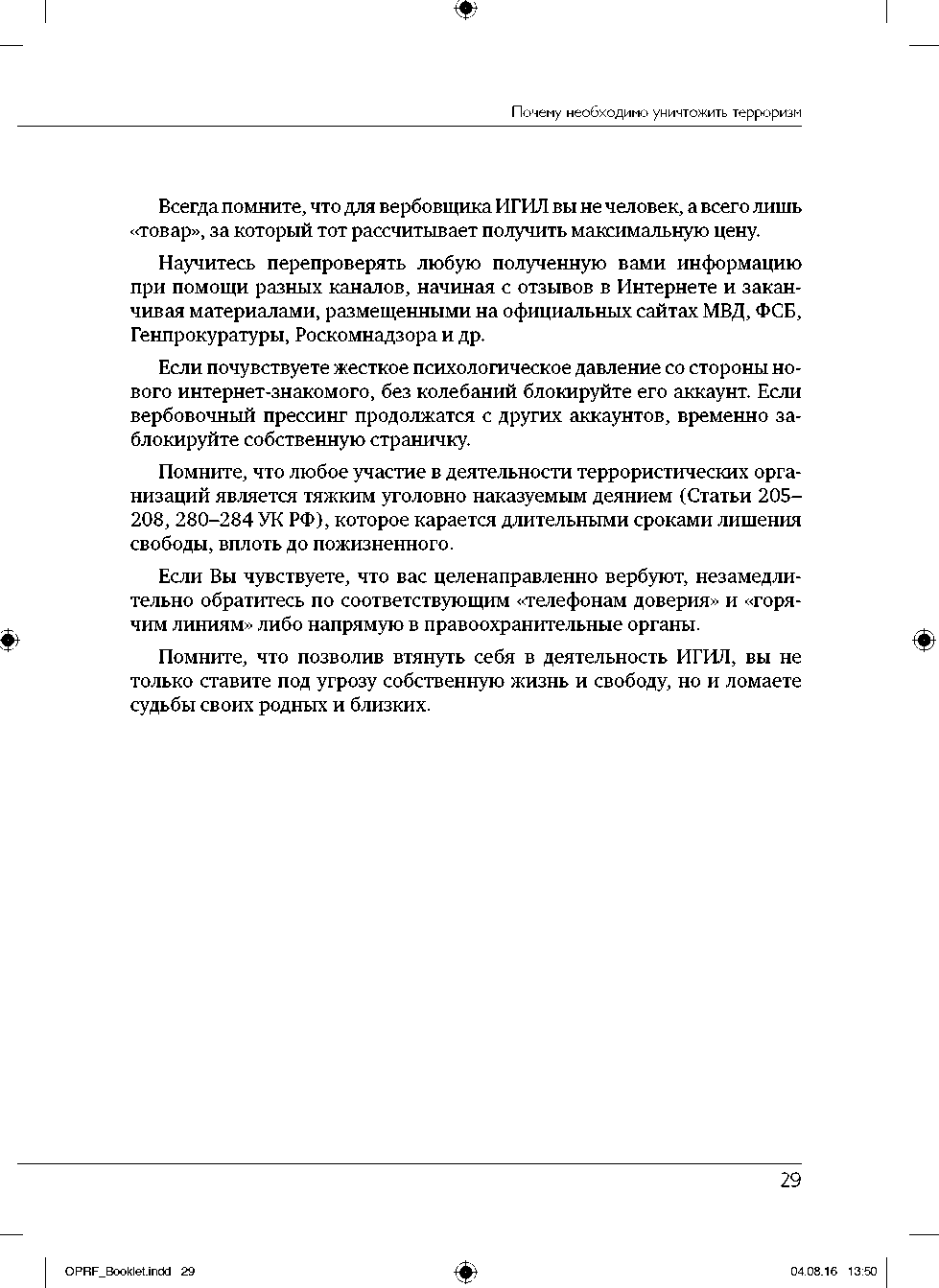 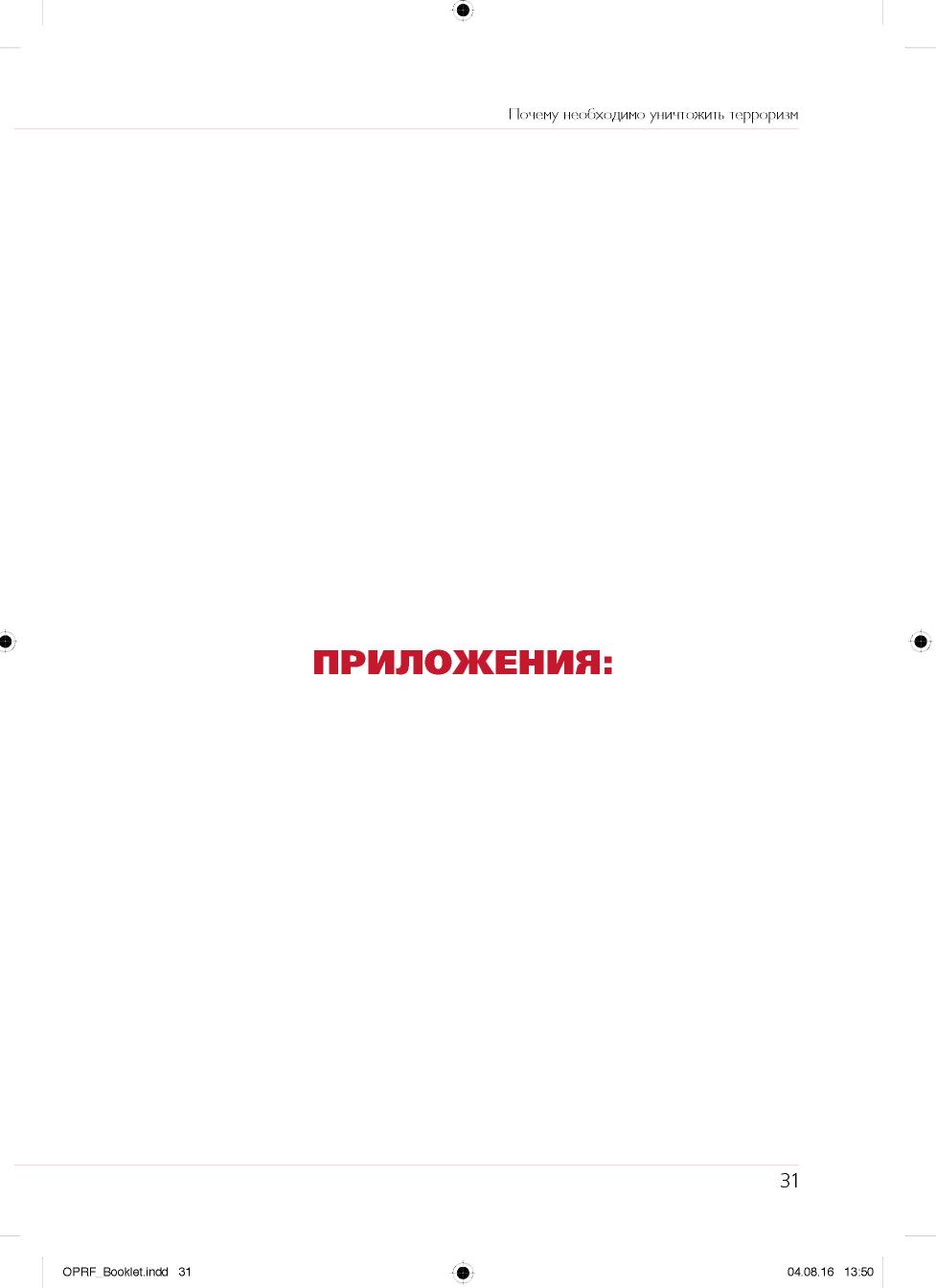 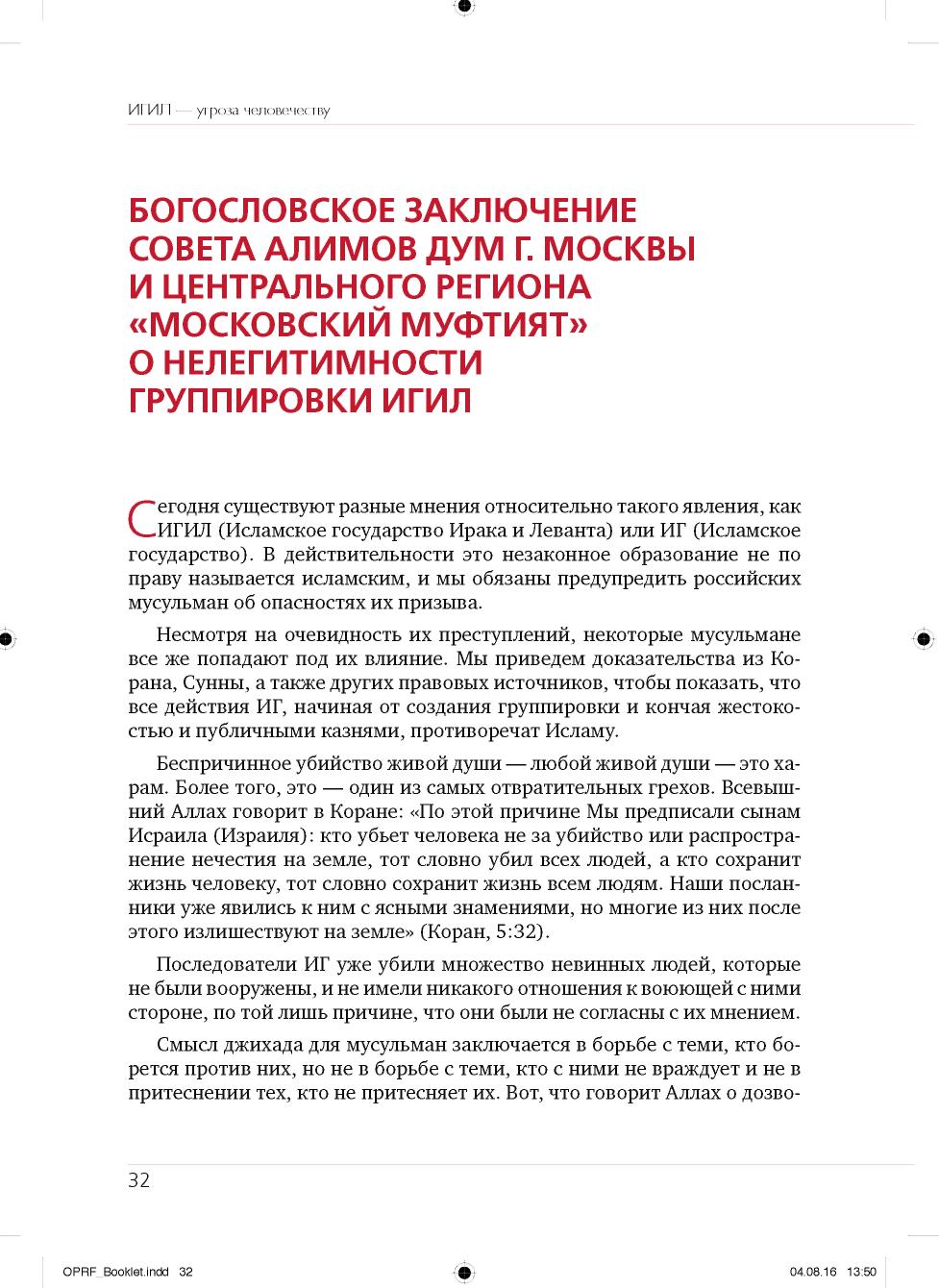 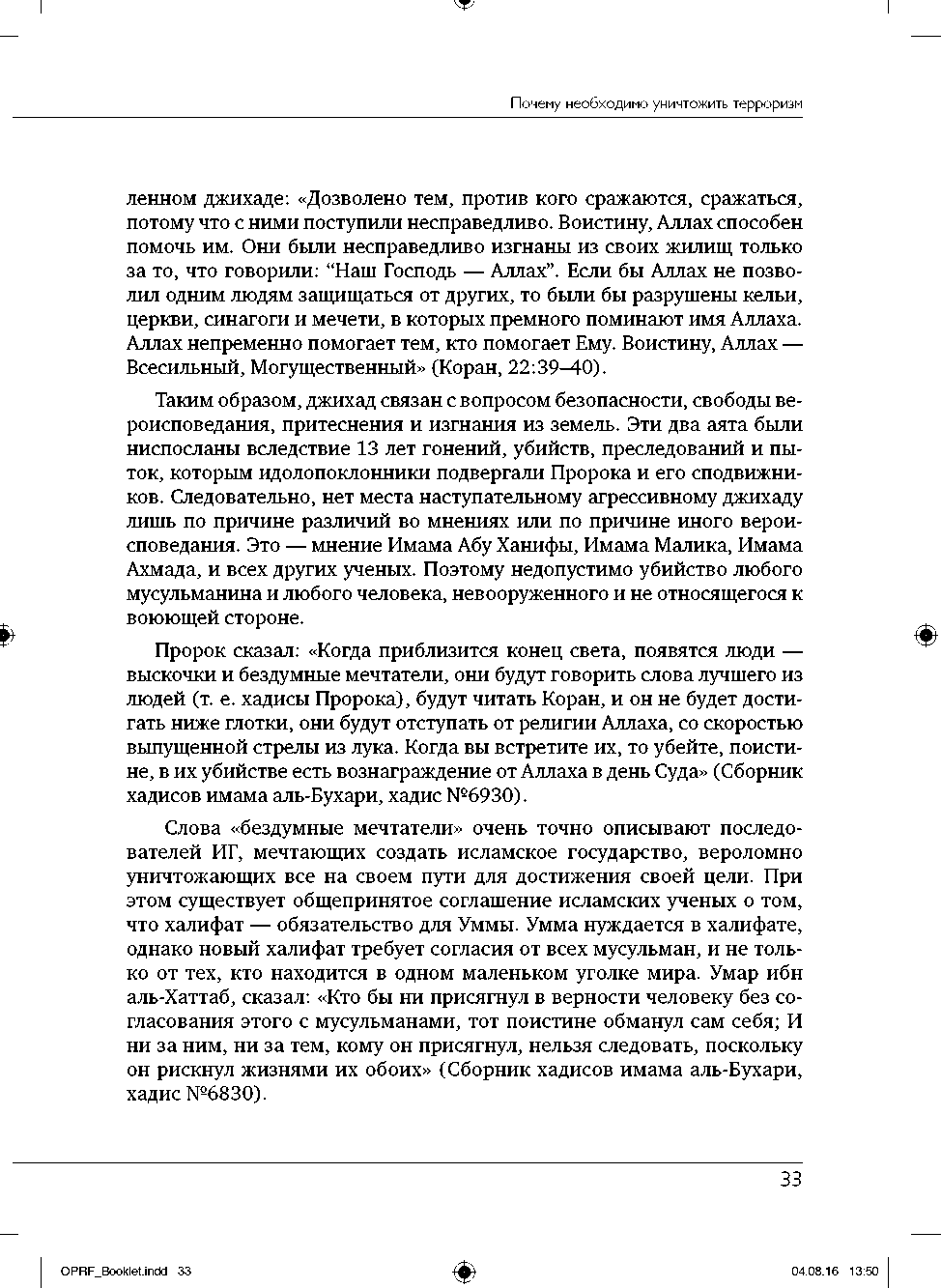 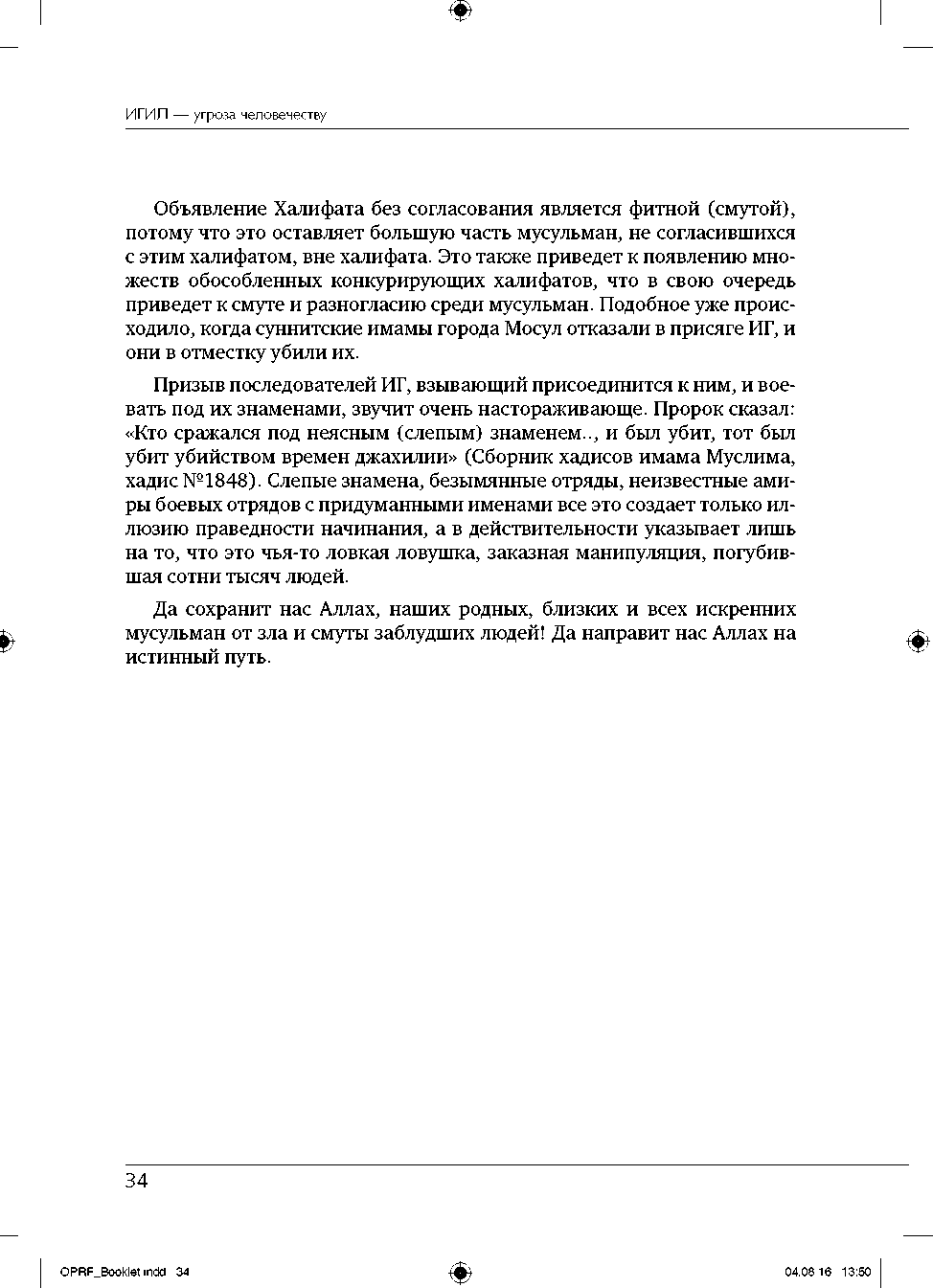 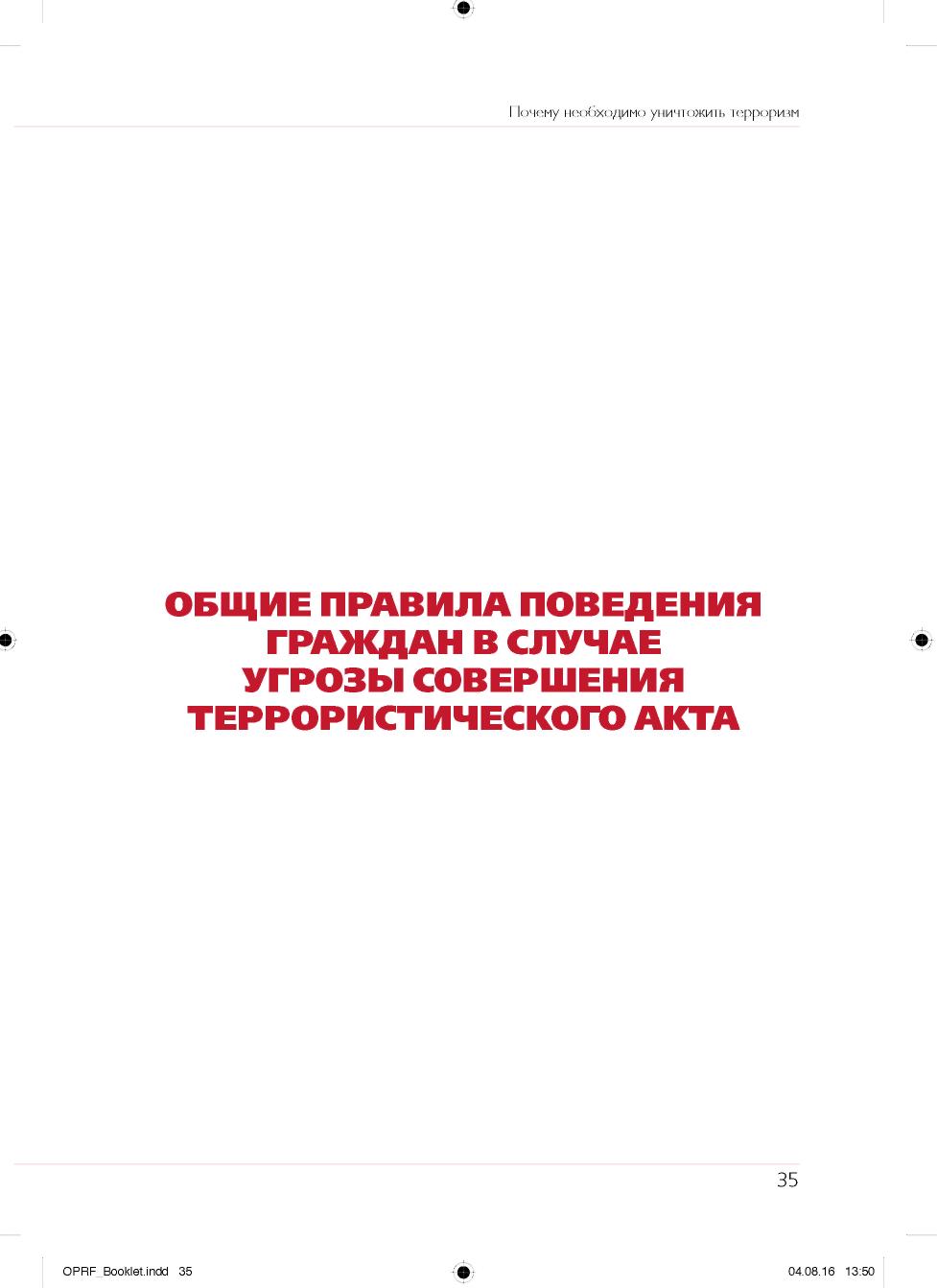 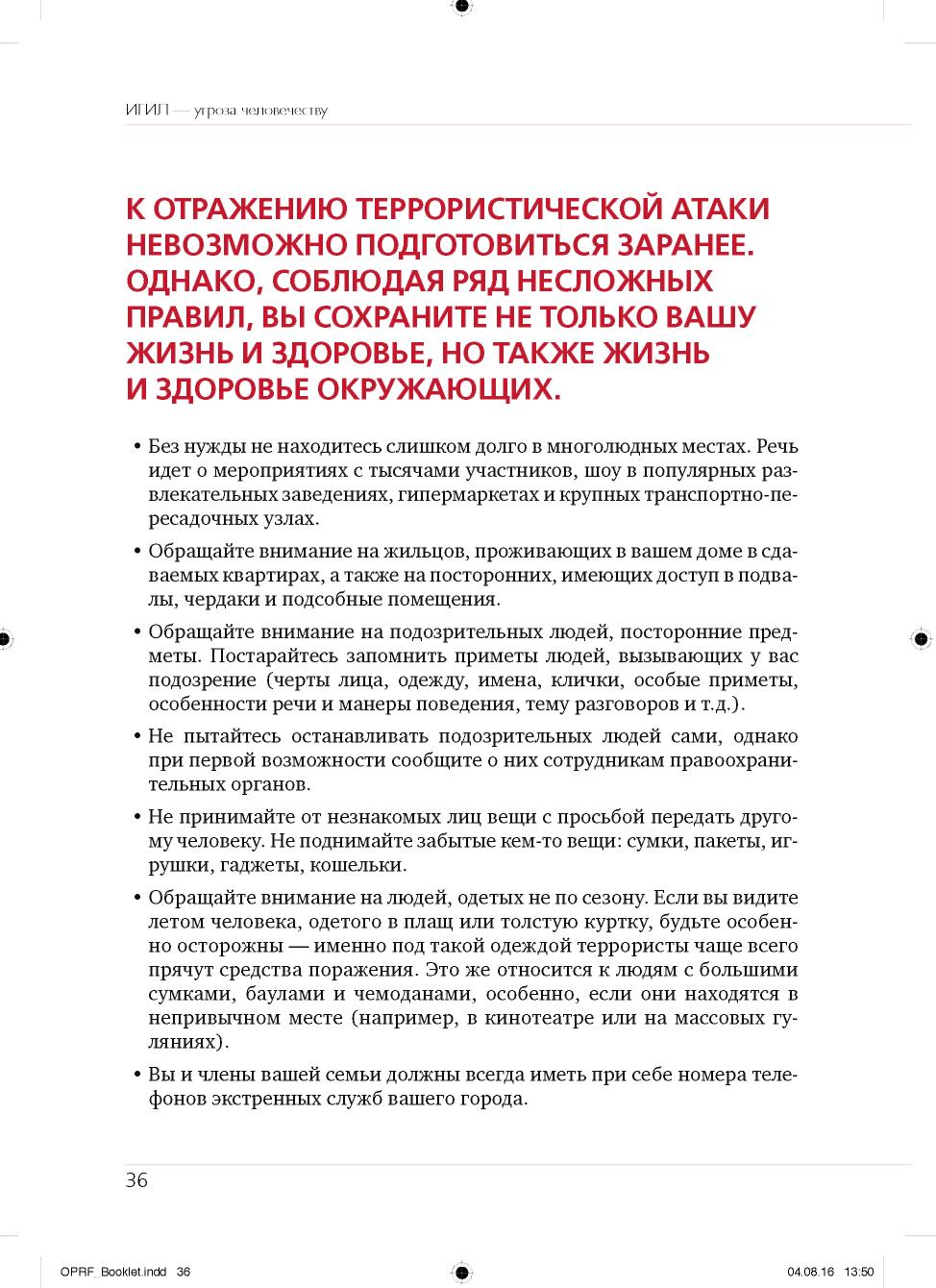 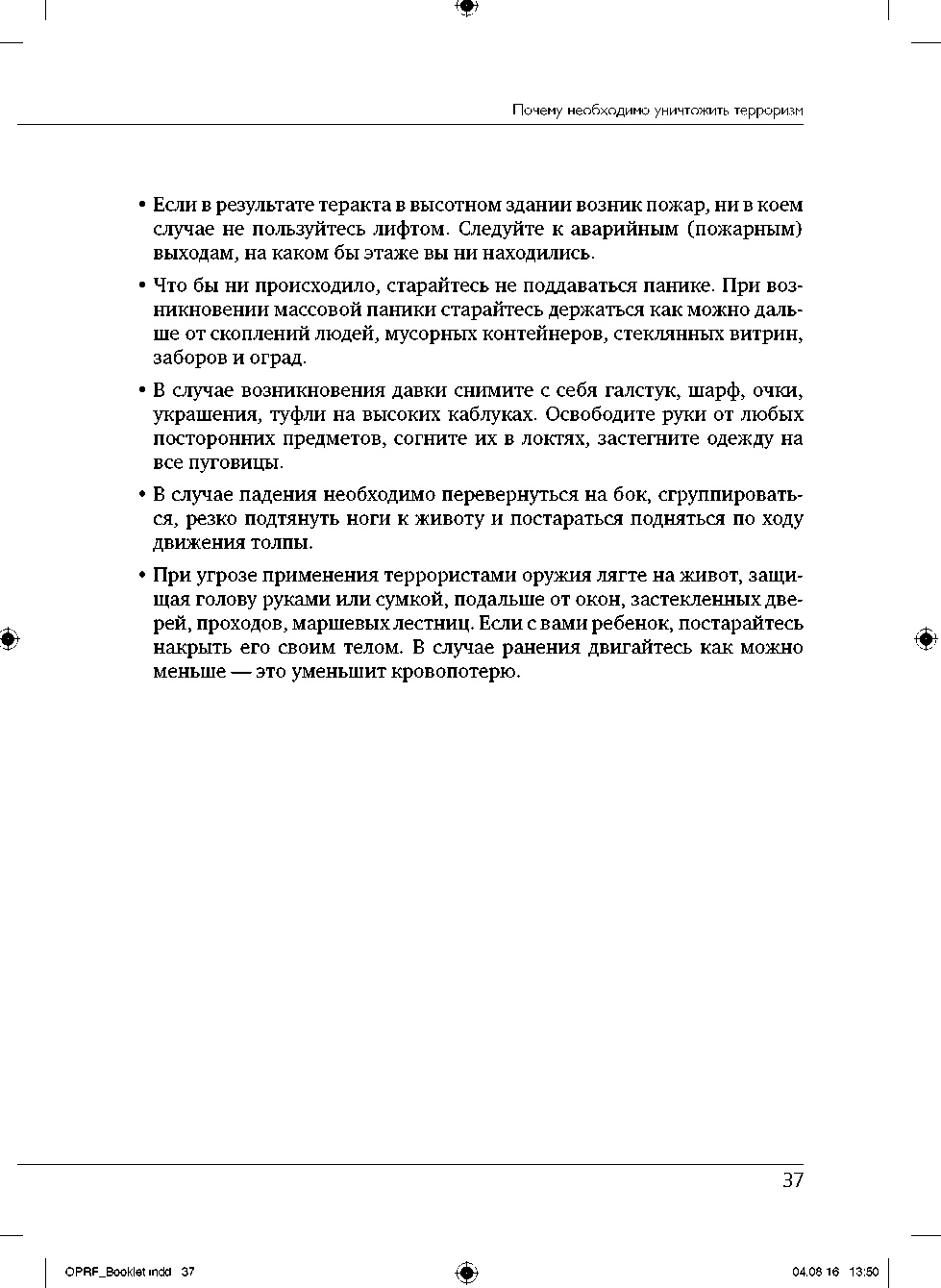 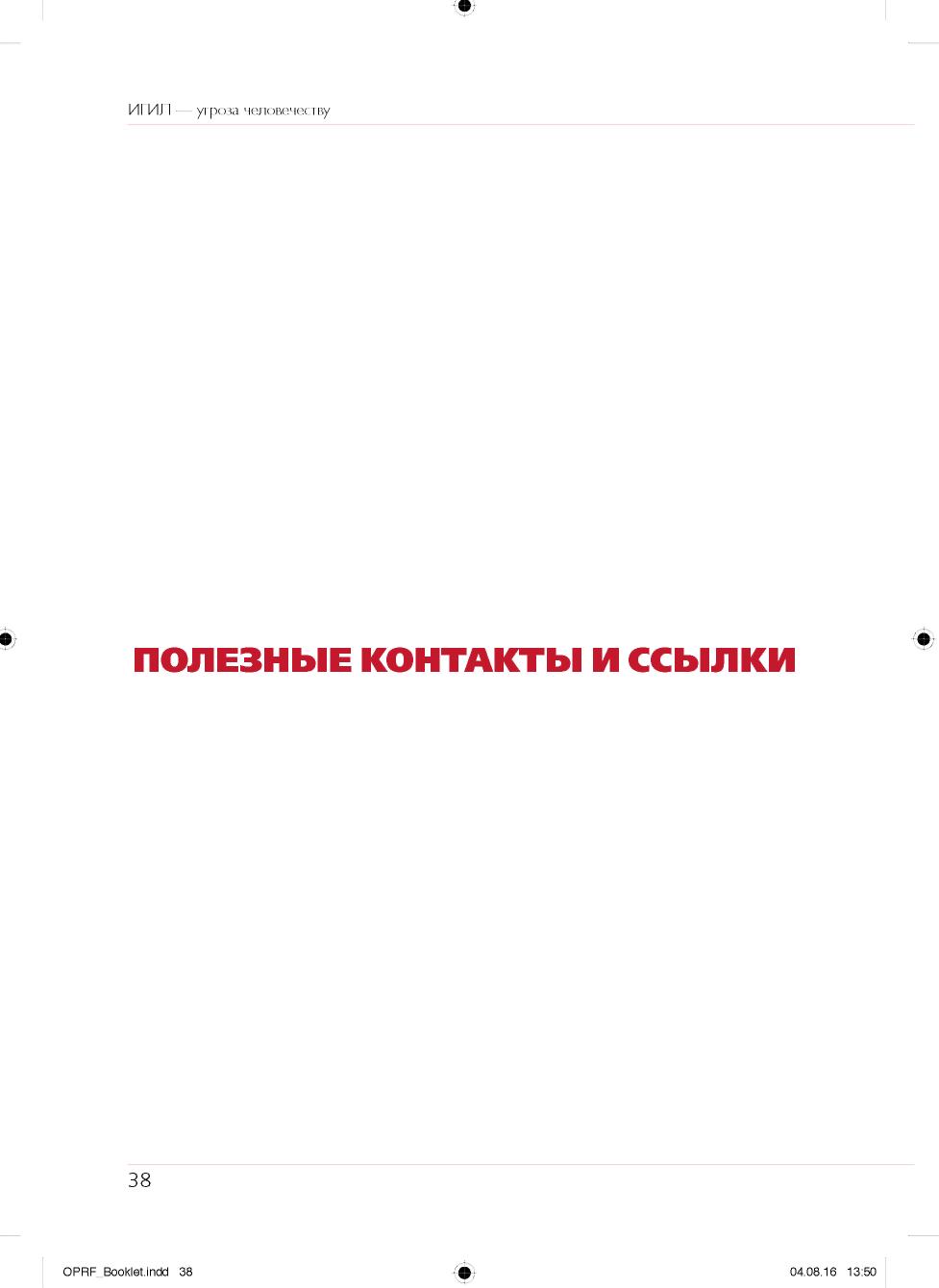 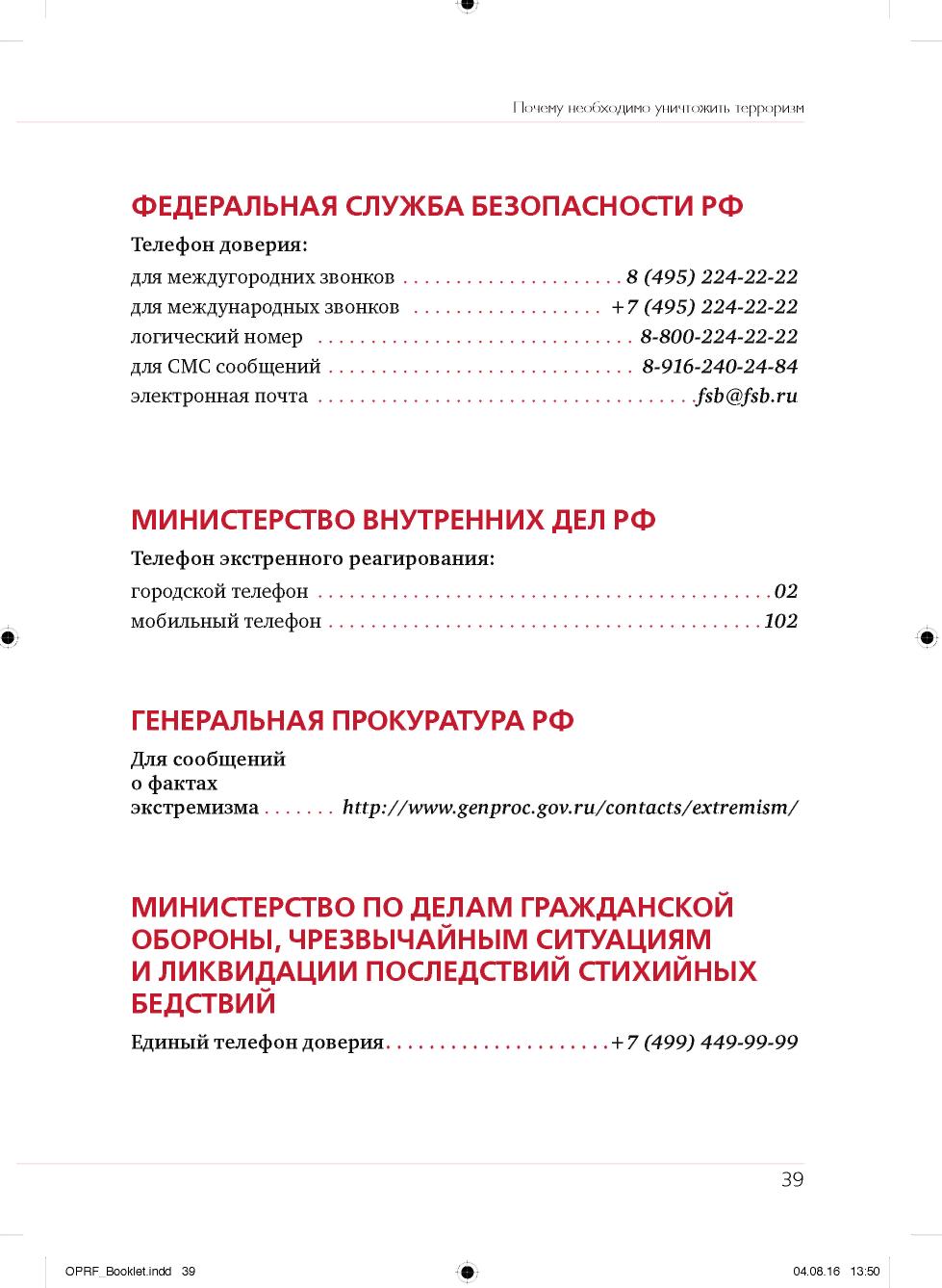 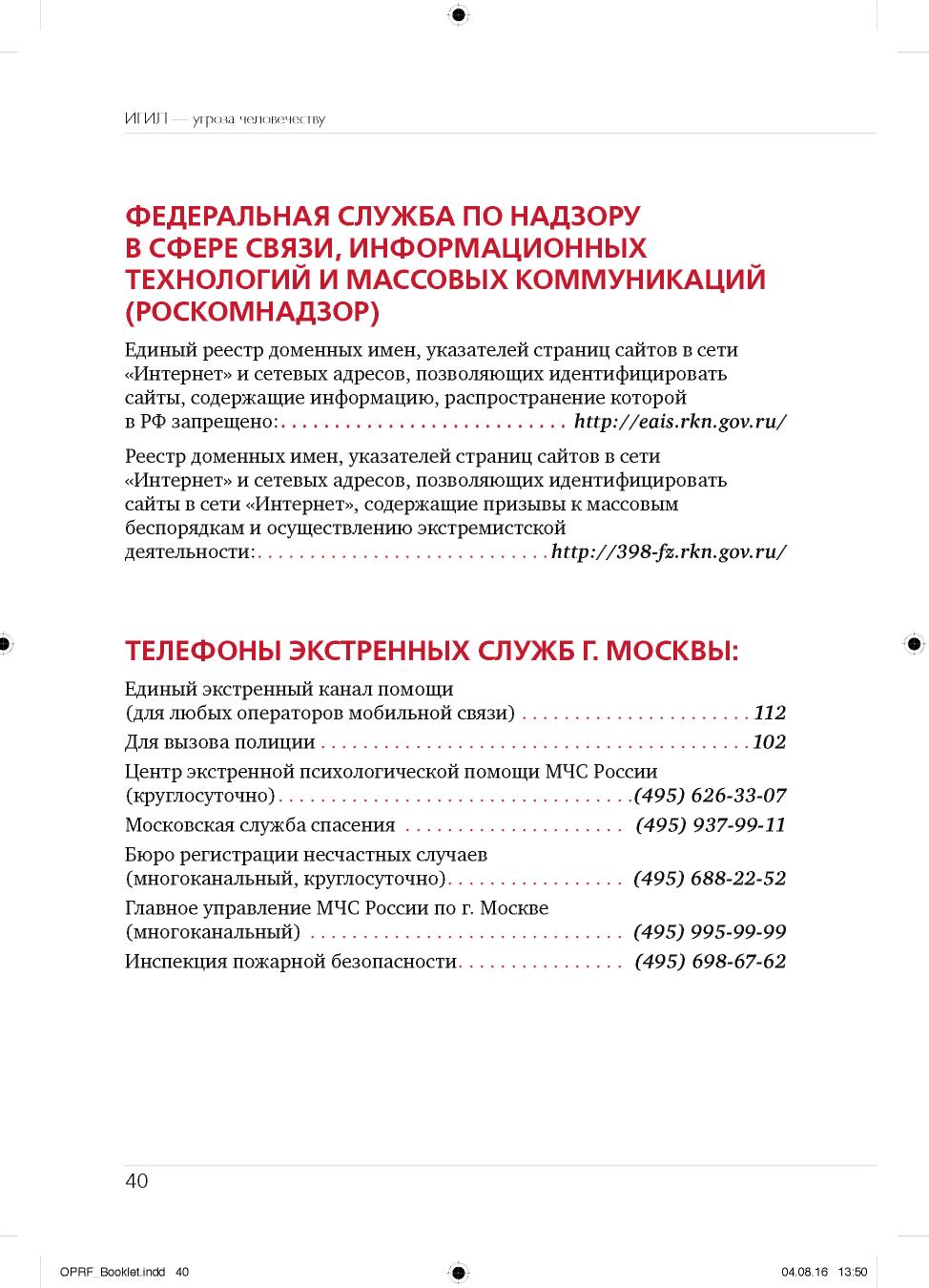 